ANEXA Nr. 5.E 
la procedurăConținutul-cadru al memoriului de prezentareANEXA Nr. 5.E 
la procedurăConținutul-cadru al memoriului de prezentareDenumirea proiectului: Modificare de tema in timpul execuției conform cu autorizația de construire cu numărul 502/30375/20074 28.07.2021 privind compartimentările, fațadele și  indicatorii urbanistici și desființare construcții  existente C1,C4 și C5.Titular: - numele; S.C. CARGO AIR TERMINAL S.R.L.,. Terenula a fost în proprietate S.C. KOSON PROPERTY S.R.L. cu cod unic de înregistrare : 46058817 și nr. de ordine în registrul comerțului : J40/8326/04.05.2022.- adresa poștală; București, Str.Transilvania, Nr.9, sector 1- numărul de telefon : 0722399810, adresa de e-mail:dan@asgwind.eu, adresa paginii de internet:nu exista- numele persoanelor de contact:director/manager/administrator: D-ul. Dan Popescuresponsabil pentru protecția mediului. D-ul. Dan PopescuDescrierea caracteristicilor fizice ale întregului proiect:a) un rezumat al proiectului:Construcția - Modificare de tema in timpul execuției pentru Depozit logistic P cu birouri P+2E și desființare constrcții existente subterane C1,C4 și C5.Clădirea nou propusă  va fi un  terminal de mărfuri cu o clădire administrativă.Pentru clădirea depozit logistic P cu birouri P+2E care va fi un  terminal de mărfuri cu o clădire administrativă, a fost eliberat autorizația de construire cu numărul 502/30375/20074 28.07.2021, eliberat de Primăria Orașului Otopeni, Județul Ilfov, pentru care sa depus începerea execuției lucrărilor înregistrată cu numărul 18330 din data de 03.06.2022  la Primăria Orașului Otopeni la care se aduce la cunoștiința ca la data de 12.06.2022 vor începe lucrările de construcții. Clientul a cerut modificări la proiectul inițial pentru care sa obținut un nou certificat de urbanism, pentru modificare de tema la construcția în curs de execuție cu nr.1254/34472 din 14.11.2022 eliberat de Primăria Orașului Otopeni, Județul Ilfov.Aceasta modificarea de tema nu modifica funcțiunea și regimul de înalțime a clădirii autorizate, se vor modifica compartimentările interioare, fațadele (plin-gol) la clădirea de depozitare birouri și depozitare, finisajele de închiderea la clădirea de birouri și culaorea finisajului de închidere și material  termoizolant din panouri sandwich  la clădire de depozit și structura de rezistență la birouri și depozit.La birouri si depozit care au fost autorizate se vor face urmatoarele modificari de soluții constructive: Dupa modificare de tema în timpul execuției clădire de birouri se va recompartimenta. Parterul va avea organizarea spațiilor distribuită pe zone: zona de  vestiare cu dușuri și sala de mese  pentru angajați din depozit cu o zona tehnică care va deservi ambele compartimente și zona de birouri open space. Etajul 1 și etajul 2 vor avea birouri open space (fără compartimentare interioare) și grupuri sanitare pe sexe necesare pentru buna funcționare a spațiilor respective.În interiorul depozitului conform cu autorizația de construire aveam birou expediție-recepție marfă și  două spații de depozitare, in urma modificari de tema sa cerut transformarea  spațiului de depozitare  intr-un singur spațiu  de depozitare, având acelasi sortiment de marfuri diverse ambalate, cu depozitare pe podea și rafturi pe boxpaleti.Clădirea de birourile a fost autorizată cu închiderile din fațadă de sticlă, care poarta numele uzual de “perete cortina”,  combinată cu elemente pline din panouri de tip ”concret skin” sau „fiber ciment”, numite vațadă ventilată  autoportantă,  izolată cu vată minerala cu proprietăți termo și fonoizolatoare. Dupa modificare de tema în timpul execuției clădire de birouri  sa propus schimbarea soluției de închiderile perimetrală, care va fi realizată cu zidăria din blocuri de BCA rezultând pereți  cu grosime de 30 cm, care  vor fi placați cu izolație din plăci de vata minerala rigidă cu grosime de 200 mm în care se vor realiza goluri cu ferestre din tâmplărie de aluminium și placaj din panouri de alucobond, cu prindere de peretii de BCA prin sistem „hooked on bolts”. Soluția inițială de fațadă ventila se va menține cu amendamet ca vom avea o fațada cu cu plin gol proporțional și nu vom avea fațadă cortina. La depozit panourile sandwich nu o sa mai aibă un joc de culori, o sa se rezume la o singura culoare, care va fi gri argintiu, RAL 9006. Panourile de la depozit se vor modifica din panouri  tip sandwich cu poiuretan în panouri din vată minerala.Suprastructura clădiri de depozit care a fost autorizata:Structura de rezistență este alcătuită din stâlpi metalici, grinzi cu zabrele pe directie  transversala, pane de acoperis, tablă cutată (cuta 85mm, grosime tablă 0.8mm), contravântuiri orizontale de acoperiș și portale. Stâlpii sunt prinși încastrat în fundații.Suprastructura clădiri de depozit se va modifica în structura din prefabticate din beton armat.Suprastructura clădiri de birouri care a fost autorizata:Structura de rezistență este alcătuită din stâlpi metalici, grinzi principale, grinzi secundare și diafragme din beton armat dispuse pe ambele directii in jurul casei scarilor. Stâlpii sunt prinși încastrat în fundații.Suprastructura clădiri de birouri se va modifica și va fi realizata din beton armat avand stălpi, pereți și placa dala cu grinzi perimetrale. Pentru stălpii de 50x50 cm s-au prevăzut fundașii avănd următoarele dimensiuni în plan 1.40x1.40 m; 1.95x1.95 m; 2.25x2.25 m , iar în zona pereților s-au prevăzut fundații cu o lațime de 1.00 m, respectiv 1.20m. Toate fundațiile sunt legate între ele prin intermediul unei grinzi care are dimensiunile 40x70 cm. Pentru stălpii din axele 4'/B' si 4'/F' fundațiile vor fi unele comune cu cele ale stălpilor prefabricați din beton armat din axele 1/B' si 1/F' și vor avea dimensiunile în plan 5.30x4.60 m.Concluzii propunere: conform autorizatie și dupa modificare de temaC’2 si C’1 – Construcție nouă – depozit logistic P cu birouri P + 2ECONCLUZII PROPUNEREDin situația prezentată mai sus rezultă:Categoria de importanta a construcției, conform prevederilor Legii nr. 10/1995 și conform Hotărârii Guvernului nr. 766/1997 este normală, adică categoria "C ”.b) justificarea necesității proiectului:Justificarea necesității modificari proiectului proiectului si reautorizare în timpul execuție.Clientru a fost nevoit sa faca  modificare de tema în timpul execuției din motive financiare care au survenit în urma crizei globale.Justificarea necesități proiectulu rămăne în continuare nevoia inițială.Terminalul de mărfuri reprezintă clădirea nou propusă cu denumire de Depozit logistic P și birouri P+2E.Față de transportul de pasageri, liniile aeriene transportă de asemenea și mărfuri. Pentru mărfuri avem nevoie de construcții de depozitare deficite în zona aeroportului.Acestea au nevoie de un depozit (terminal) unde să poată transfera partidele de marfă pentru descărcare/încărcare.Terminalul de mărfuri este zona unde mărfurile destinate exportului sunt depozitate după efectuarea formalităților vamale de export până la încărcarea acestora la bordul aeronavelor. In mod similar partidele de marfă pentru import ce sunt descărcate de la bordul aeronavelor, trebuie depozitate sub regim vamal până când clientul efectuează formalitățile vamale de import și decide locul de livrare al acestora. Terminalul de mărfuri are zone speciale pentru inspecția partidelor de marfă pentru import/export de către autorități. Zone speciale sau unități de depozitare pot fi alocate liniilor aeriene sau caselor de expediție.Terminalul de mărfuri este împărțit în 2 zone majore. O zona unde exportatorii sau importatorii livrează sau ridică partidele de marfă direct sau prin agenți desemnați și o zona unde mărfurile sunt livrate pentru a fi încărcate la bordul aeronavelor sau sunt încărcate în camioanele RFS (road feeder service) ale liniilor aeriene. De asemenea în aceasta zonă sunt aduse partidele de marfă de la bordul aeronavelor sau sunt descărcate camioanele RFS (road feeder service)ale liniilor aeriene.In plus terminalul de mărfuri are zone distincte pentru import, export sau transbordare.Terminalul de mărfuri – depozit dispune de clădirea de birouri unde pot funcționa puncte de lucru pentru:Linii aerieneReprezentanții locali ai liniilor aeriene Comisionari vamaliCase de expediție.Concluzii:Soluția propusă nu afectează în vreun fel trăsăturile specifice ale zonei urbane din care face parte și va duce la îmbunătățirea valorii fondului construit. Va completa pattern-ul dezvoltării industriale cu noi funcțiuni. Toate lucrările ce urmează sa fie realizate vor aduce doar beneficii zonei.c) valoarea investiției;Valoarea investiției este estimată la 5.635,840 lei.d) perioada de implementare propusă:Perioada de implementare propusă este de 12 luni de la obținerea Autorizației de Construire.e) planșe reprezentând limitele amplasamentului proiectului, inclusiv orice suprafață de teren solicitată pentru a fi folosită temporar (planuri de situație și amplasamente):Anexat prezentului Memoriu de prezentare sunt urmatoarele planse:Plan de încadrare în zona,scara 1:2000 Extras ortofotoplan,scara 1:2000Plan de situatie A00 – Propunere - scara 1:500Terenul menționat care face obiectul acestei documentații are următoarele vecinătăți și laturi:f) o descriere a caracteristicilor fizice ale întregului proiect, formele fizice ale proiectului (planuri, clădiri, alte structuri, materiale de construcție și altele).Se prezintă elementele specifice caracteristice proiectului propus:Construcția modificata dupa autorizata de construire va fi tot o construcției parter pe zona de depozit cu o suprafața construită Sc =1729,11 mp și o suprafața desfășurată Sd =1729,11  mp și P+2 Etaje pe zona de birouri, cu o suprafața construită Sc = 414,24 mp și o suprafața desfășurată Sd = 1226,86 mp, rezultând o Suprafața totală de Sc = 2143,35 mp si Sd = 2955,97 mp. Dupa modificare de tema în timpul execuției clădire de birouri se va recompartimenta. Parterul va avea organizarea spațiilor distribuită pe zone: zona de  vestiare cu dușuri și sala de mese  pentru angajați din depozit cu  zona tehnică care va deservi ambele compartimente și zona de birouri open space. Etajul 1 și etajul 2 vor avea birouri open space (fără compartimentare interioare) și grupuri sanitare pe sexe necesare pentru buna funcționare a funcțiuni respective. Fiecare nivel va fi dotat cu grupurile sanitare pe sexe conform standardelor în vigoare și o zonă de servit masa, utilătă conform necesitaților de igienă și sănătatea populației. Circulația între etaje se va efectua cu o singură scară, amplasată în centru clădirii astfel încât să deservească optim toate punctele de lucru din spațiu respectiv.Clădirea dupa modificare de tema  va avea următoarele spații distribuite astfel:Clădirea de birouri P+2EParter :ETAJ 1:ETAJ 2:Clădirea de depozitare P:Clădirea dupa modificare de tema  va avea următoarele spații distribuite astfel:La parter sunt următoarele spații: Dupa modificare de temăÎnălțimea maximă a clădirii de la cota CTA va fi de h = 9,74 m.CTA = 96,00Cota  0.00 reprezintă cota de calcare din interiorul clădiri se modifoca  și se găsește la + 0,20 m de la cota CTA = 96,00.Înălțimea halei de la cota   0.00 în zona aticului va fi de 9.74 m, se modifică iar cea liberă din interiorul halei (de la cota pardoseală finită până la cota grinzi) si va fi de  8,35 m..9,38 m și  7,31 m sub grindă.Înălțimea parterului zona birouri vă fi la cota de 3,15 m, iar cea liberă (de la cota pardoseală finită până la cota tavanului) este de 2.82 m. Înălțimea etajului 1 va fi  la cota 6,13 m, iar cea liberă (de la cota pardoseală finită până la cota tavanului casetat) este de  2.65 m). Înălțimea etajului 2 va fi la cota de 9,21 m, iar cea liberă (de la cota pardoseală finită până la cota tavanului casetat) este de  2,65 m.Sa modificat cota CTA= 96,00. Înălțimea clădiri de la cota CTA= 96,00 va fi de h = 9,74 m și de la cota  0.00 va fi de +9.54 m.Înalțimea clădirii se va modificata si va fi h=9,74 m dar se va respecta avizul obținut de la Autoritatea Aeronautică Civilă Română nu va depași cea din aviz.Sistemul constructiv:Fundatii: In conformitate cu recomandarile din studiul geotehnic și conform NP 112-2004 soluția de fundare adoptată este cea de fundație izolată.Suprastructura:Structura clădiri depozit: Suprastructura clădiri de depozit se va modifica în structura din prefabticate din beton armat.Suprastructura clădiri de birouri se va modifica și va fi realizata din beton armat avand stălpi, pereți și placa dala cu grinzi perimetrale. Pentru stălpii de 50x50 cm s-au prevăzut fundașii avănd următoarele dimensiuni în plan 1.40x1.40 m; 1.95x1.95 m; 2.25x2.25 m , iar în zona pereților s-au prevăzut fundații cu o lațime de 1.00 m, respectiv 1.20m. Toate fundațiile sunt legate între ele prin intermediul unei grinzi care are dimensiunile 40x70 cm. Pentru stălpii din axele 4'/B' si 4'/F' fundațiile vor fi unele comune cu cele ale stălpilor prefabricați din beton armat din axele 1/B' si 1/F' și vor avea dimensiunile în plan 5.30x4.60 m.Scara interioară nou propusă la birouri este închisă, din structură de beton armat cu trepte și contratrepte finisate din piatră naturală sau compozit. Aceasta asigură accesul către etajul 1 și etajul 2. Este concepută ca o scară în două rampe cu podeste și deservește personalul care activează la etajul 1 și 2, în clădirea respectivă. Rampa scării este dimensionată pentru 2 fluxuri de circulație (2 fluxuri = 1.10 m).Pereții casei scara vor fi rezistenți la foc EI 180 min, grinzile, podestele și rampele vor fi rezistente la foc EI 60 min. Scara va avea mână curentă amplasată pe pereții casei scării și balustrada pe partea interioară către golul scării realizată din elemente verticale din metal. Înălțimea balustradei va fi de minim h=0,90 cm. Golurile de acces la casa scării  de evacuare vor fi uși pline cu auto închidere. Casa scării de evacuare și încăperea tampon vor prevede cu sisteme de evacuarea fumului reprezentând 5% a ariei construite a casei scării dar minimum 1 mp.La depozit dupa modificare de tema - închiderile perimetrale vor fi realizate din panouri din tabla RAL 9006 și tip Sandwich izolate cu vată minerala cu grosime de 100 mm. Pentru panouri grosimea tablei va fi de 0,5 mm la exterior și 0,5 mm la interior. Panourile se vor monta orizontal cu prinderi ascunse, sprijini pe structura secundară din țeava metalica. Accesoriile la fațade (Colțare,glafuri, lăcrimare, atic etc.) vor fi din tablă plană profilată, având grosime de 0,6 mm. Culoarea panourilor de fațadă și a accesorilor vor fi RAL 9006 – gri argintiu.La birouri dupa modificare de tema -  Închiderile perimetrale vor fi realizate din zidărie din blocuri de BCA rezultând pereți  cu grosime de 30 cm și se va folosi mortar adeziv pentru zidărie și cu tencuială de mortar  pe ambele fețe a peretelui, înterior mortar M50T și exterior M100T. Pereți perimetrali exteriori vor fi placați cu izolație din plăci de vata minerala rigidă cu grosime de 200 mm, de regulă, pe fațade se utilizează produse din vată minerală cu densitate mare, de 80 – 120 kg/m3 (să nu depășească 150 - 200 kg/m3),  aibă o conductivitate termică de calcul de maxim 0,050 W/(mK) și    dacă este posibil, să aibă performanțe de absorbție acustică. Fixarea lor se vor face prin lipire cu adeziv special și mecanic. Fața vatei minerale care va fi în contact cu stratul de aer și se va  aplicată o folie cu rol de barieră antivânt. Stratul de aer ventilat va avea o grosime de – minimum 50 mm  peste care se va aplica finisajul final de fațadă ( finisaje sunt menționate în capitolul finsaje exterioare) de tip vațade ventilate. Sistemul de fixare a panourilor  de alucobond, la fatada, de peretii de BCA prin prin sistem „hooked on bolts”.Sistemul are urmatoarele elemente:Fațadele ventilate reprezintă o soluție practică și moderna în mediul urban pentru personalizarea unei clădiri noi sau renovate. Avantajul acestor fațade este ca nu solicită structura de rezistențî a clădirii, este o soluție durabila ți usor de întreținut. Prin calitățile sale termoizolatoare, atăt pentru temperaturile ridicate căt și pentru cele scăzute, o fațadă ventilată are și avantajul economic de a reduce cheltuielile cu energia pentru climatizare sau încălzire. Este demonstrat că o fațadă ventilată poate diminua pana la 25% consumul energetic necesar al unei clădiri cu o izolație termică corespunzatoare și în plus menține căldura timp îndelungat.închiderile perimetrale vor fi realizate din elemente verticale cu goluri din  ferestre  cu profile de aluminium tip „Schuco” sau producător similar, combinata  cu elemente pline din panouri de aluminiu tip „alucobond”. Ancorate fatadei se va face de structura de rezistență a construcției pe care o închide perimetral. Ferestre din profile de aluminium vor avea  panouri de sticlă laminată alcătuită din două foi de geam, între care se află un spațiu închis ermetic. Pe partea interior a panoului geamul va fi tip SGG 44,2mm planitherm one și la exterior SGG – float clar securizat. PLANITHERM este o gamă de produse de înaltă performanță cu emisii scăzute, care încorporează cele mai recente progrese în tehnologia termoizolantă de acoperire a sticlei. Renumită pentru aspectul său extrem de neutru, SGG PLANITHERM reflectă foarte eficient radiația termică cu unde lungi înapoi într-o încăpere, reducând astfel pierderile de căldură printr-o fereastră, în timp ce maximizează câștigul de căldură solară și transmisia de lumină naturală. Este o sticlă de înaltă performanță cu acoperire joasă E, care trebuie prelucrată într-o unitate de sticlă izolatoare. Este realizat din sticlă transparentă flotată pe care a fost depus un strat subțire transparent prin pulverizare magnetron sub vid. Acoperirea prezintă cea mai mică emisivitate (0,01) accesibilă din punct de vedere industrial; reflectă radiația infraroșie și limitează astfel transferul de căldură prin radiație.Inchiderile perimetrale vor fi astfel proiectate, alcătuite și realizate încât sa interzica propagarea incendiilor de la un nivel la altul, atât prin exteriorul construcției (pe Fațadă), cat și prin interiorul construcției.Pentru interzicerea propagării fumului  și a focului pe fatada se vor realiza plinuri cu o inalime de minim 1.20 m  rezistente la foc EI 30 min. În dreptul planșeelor de rezistență  ale construcției și pe toată grosimea acestora , spațiu liber între perete și planșeu se etanșează cu materiale C0, asigurandu-se EI 30 min etanșeitate la foc. Compartimentările interioare: Compartimentările interioare între, zona administrativă și spațiul de depozitare, vor fi din perete din cărămidă/BCA de grosime 30,00 cm, placat cu perete din gips carton, în interiorul birourilor, dublu strat, cu placi din gips carton GKB pe un schelet simplu realizat din profile metalice grosime de 100 mm. Acest perete este perete antifoc EI 180 min și desparte cele două clădiri în două compartimente de incendiu.Compartimentările interioare, din zona administrativă, dintre centrala termice, camera ECS și spațiu tehnic pentru tablourile electrice, vor fi realizate din pereți de cărămidă, tencuiți cu tencuiala de mortar cu ciment, rezistenți la foc EI 180 min.Compartimentările interioare la grupurile sanitare, vestiare cu dușuri, sala de mese, oficiu de curățenie, vor fi pereți din placi de gips carton GKBI de 12,5 mm, rezistente la umezeală în două straturi, fonoizolate cu plăci de vată minerală, pe un schelet simplu realizat din profile metalice grosime de 100 mm, rezultând pereți cu dimensiune de 150 mm.Compartimentările interioare  între  restul spațiilor  din zona administrativa, vor fi pereți din plăci de gips carton GKB de 12,5 mm în două straturi fonoizolate cu plăci de vată minerală pe un schelet simplu realizat din profile metalice grosime de 100 mm, rezultând pereți cu dimensiune de 150 mm și pereți de compartimentare din profile de aluminium cu sticlă dublu strat fonoabsorbantă grosime 100 mm.Depozitul nu este compartimentat este un singur spațiu de depozitare.Tavane: Clădirea de birouri nu o sa aibă tavane suspendate. Toate instalațiile vor fi aplicate vizibil pe intradosul placii din beton armat. Clădirea nou propusă va avea un design interior cu aspect industrial.Tâmplăria interioară: La clădirea de birouri ușile interioare vor fi uși laminate cu CPL cu foaia de ușa  din structura tubulară cu rama din MNF cu tocuri și balamale ascunse cu dimensiuni de 0.90 m x 2.10 m la spațiile cu uși pline și 0,75 m x 2.10 m la grupuri sanitare. La clădire de depozitare.Între clădirea de birouri și depozit în peretele rezistent la foc REI 180 minute avem ușa metalica cu autoinchidere Ei 90 – C.Tâmplăria exterioara:La clădirea de birouri.Tâmplăria exterioară va fi realizată cu ochiuri fixe și mobile din aluminium care vor avea  panouri de sticlă laminată alcătuită din două foi de geam, între care se află un spațiu închis ermetic. Ferestrele mobile din fațada  se vor deschide spre interior  oscilo batant. Fațada a fost descrisa la capitolul închiderile exterioare.Ușile exterioare de acces la clădirea de birouri vor fi realizate din profile de aluminiu, cu bariera termică și geam  termoizolant transparent în două canaturi cu dimensiune de 1,80 m x 2,20 m și cu un canat cu dimensiune de 1,00 m x 2,20, având amortizor montat pe ușa de acces. La centrala termică, Camera ACS și tablou electric  ușile exterioare vor fi  realizate din profile de aluminiu, cu geam  simplu transparent dimensiune 1,00 m x 2,20 m.La casa scării vom avea trape de fum automată și manuală dimensiune de 1,00 m x 1,50 m, cu senzor detectare fum cu elemente de asamblare, montată  în acoperiș, reprezintă 5% din suprafața orizontală construită a acestora, dar minim 1 mp,   și o grila de admisie aer amplasată la parterul casei scării.La clădirea depozit: Ușile exterioare vor fi  uși secționale din tabla cu izolație din poliuretan, acționate automat având următoarele dimensiuni: 4 usi secționale  x 4.50 m, 2 usi secționale 4.00 m x 4.00 m, 2.50 m x 4.00 m Si o ușă pietonale cu dimensiune de  x , cu deschidere la exterior de la camera ACS., conform planurilor de arhitectură.La Depozit se va renunța la luminatoare longitudinale vom avea numai trape de fum. Vom avea în total 8 (nouă) trape de fum cu deschidere la 1650 cu dimensiune de 2.26 m x 1.86 m.Finisaje interioare: Condițiile de calitate a finisajelor din depozit și birouri  au urmărit proprietățile de calitate (estetică, de igienă, duritate, textură, netezime), culoare, stabilitate chimică și fizică, etc. Finisajele folosite nu prezintă nici un risc pentru sănătatea utilizatorilor.La clădirea de birouri: Pereții la  spațiul de birouri și sălile de consiliu vor fi finisate cu vopsele pe baza de apă tip vinarom și tapet cu imprimeuri, iar la vestiare, sala de mese cu vopsea lavabilă cu latex și grupuri sanitare cu placaje din faianță ceramică.Pardoselile și plintele din grupurile sanitare, oficiu curățenie, sala de mese și vestiare cu dușuri vor fi din pardoseli și plinte din plăci ceramică, decorate cu forme geometrice  arhitecturale stilului agreat cu clientul. La spațiile administrative – birouri și săli de consiliu se vor fi folosite pardoseli din  parchet laminat cu esențe din lemn, de trafic intens sau mocheta modulara din dale de diferite forme cu   plinta la îmbinarea cu pereții.La clădirea depozit:Pardoseala în depozit si platforma descărcare/încărcăre marfă va fi executată din beton  elicopterizat cu quartz.Toate materialele folosite la execuția acestei depozitului și birourilor trebuie sa corespundă normelor europene și să fie agrementate.Finisaje exterioare:La birouri: Soclul este realizat din B.A., izolat cu polistiren extrudat de grosime  (cu tot sistemul) și finisat cu tencuială specială de soclu culoare gri deschis.Platforme de acces in cladire vor avea pardoseala cu finisaj din plăci de piatră cu tratament antiderapant.Terasa exterioară va avea pardoseala din tip deck cu montaj uscat prin fixare cu cleme de șine de motaj.La depozit: Soclul este realizat din B.A., izolat cu polistiren extrudat de grosime  (cu tot sistemul) și finisat cu tencuială specială de soclu culoare gri deschis.Rampa exterioară acoperită va fi  executată pe o structură din beton armat ridicată față de CTA cu 1.20 m. Pe tot conturul platformei va exista o protecție de cădere în gol. Accesul pietonal din exterior  la platformă se va face printr-o scară din beton, amplasată conf. Planurilor de arhitectură. Accesul motostivuitorului electric din interiorul halei către platformă se va face prin intermediul unei piese hidraulice amplasată în platformă. Această platformă va fi Isci-rizată de către proprietar conform reglementărilor în vigoare. Pardoseala de la platformă va fi executată din beton  elicopterizat cu quartz.Acoperișul și învelitoarea:La birouri: Acoperișul este de tip terasă. Se va realiza din placă de beton armat peste care se va monta vată bazaltică Rockwool Dachrock doua straturi cate 120 mm - 160 kg/mc cu grosime finala de 240 mm și apoi se va aplica într-un strat hidroizolația din PVC - Sikaplan 12G grosime 1,2 mm -1,6 kg/mp - culoare RAL 9010. Pentru apele pluviale se vor prevedea sifoane de tersa acoperiș cu scurgere la coloana interioară. Pentru coloanele interioare care vor trece prin clădirea de birouri se vor lua măsuri de izolare fonică a conductelor.La depozit: Se modificaRețeaua de ape meteorice – rețeaua pluvială se va realiza ca o rețea proprie, separată față de rețeaua de canalizare a apelor uzate. Acoperișul este în două ape cu panta de 7%, învelitoare va fi realizata din panouri din tabla de acoperiș RAL 9006 și tip Sandwich izolate cu vată minerala cu grosime de 100 mm. Pentru panouri grosimea tablei va fi de 0,5 mm la exterior și 0,5 mm la interior. Apele pluviale de pe acoperiș se vor colecta prin jgheab ascuns amplasate  în zona de atic și  se vor colecta prin conducte interioare care vor duce către căminul al rețelei de canalizare din interiorul incintei. Pluvialul se va deversa în bazine de suprafața in incinta proprietați.Rețeaua de ape meteorice – rețeaua pluvială se va realiza ca o rețea proprie, separată față de rețeaua de canalizare a apelor uzate. UTILITAȚI:PARCĂRI, PLATFORME PIETONALE (trotuare+tersă exterioara), PLATFORME RUTIERE ȘI PLATFORME BETONATE PENTRU ECHIPAMENTE(C’3,C’5).Conform hotărârii nr.525 din 27/06/1996 și conform Regulamentului  Local de Urbanism a Orasului Otopeni, numărul locurilor de parcare necesar pentru această categorie de clădire se va calcula cum urmează. Conform Regulamentului  Local de Urbanism a Orasului Locurile este necesar min 1 loc de parcare pentru 30 mp utili de spațiu de birouri/servicii. Spatiu util destiant pentru sapațiile de birouri este de Su=622,80 mp din care rezulta necesarul de 20,76 de locuri de parcare la care se adauga 20 % din numarul de locuri de parcare pentru vizitatori ce înseamnă înca  4,20 locuri în total va fi  de 25 locuri.Pentru construcții industriale necesarul de locuri de parcare conform hotărârii nr.525 din 27/06/1996  vor fi prevăzute pentru activițăți desfășurate pe o suprafață mai mare de 1000 mp un(1) loc de parcare la o suprafață de 100 mp. Suprafața de depozitarie se va desfașura pe o suprafață utila de 1482,38 mp din care rezultă necesarul de 16  locuri de parcare.Pentru construcții care înglobeaza spații cu diferite destinații, pentru care există norme diferite de dimensionare a parcajelor, vor fi luate în considerare cele care prevăd numărul mai mare de locuri de parcare. În concluzie necesarul de locuri de parcare va fi de 25.PLATFORMA COLECTARE DEȘEURI (C’9)Deșeurile menajere și tehnologice (nepericuloase) sunt sortate selectiv, depozitate în europubele de plastic și containere mici închise, marcate și vor fi evacuate periodic (de preferință zilnic), de firme specializate care dețin Autorizații de mediu pentru activitatea de salubrizare emise de Agenția pentru Protecția Mediului Ilfov. Platforma de gunoi impermeabilizată este racordată la rețeaua de apă și la cea de canalizare printr-o rigolă, pentru a putea fi curățată la necesitate precum și pentru spălarea și dezinfecția recipientelor. Zona de depozitarea deșeurilor se va face la o distanță de minim 10 m față de ferestrele obiectivelor învecinate.REȚELE EXTERIOARE (APĂ, CANALIZARE, ELECTRICE și GAZE) Rețelele din incintă – rețeaua apă este racordate la  rețeaua publică existentă în zonă care aparține C.N. AEROPORTURI BUCURESTI S.A.In zona nu există rețeaua de canalizare ape menajere și meteorice. Canalizarea se va realiza în incinta terenului. Rețeaua de canalizare din incintă va fi in sistem divizor: rețea de canalizare menajera, rețea de canalizare pluviala curată și rețea de canalizare pluviala impurificată.Reteaua electrica, terenul este racordat la rețeaua existentă din zona.Reteaua de gaze,  exista  racord la rețeaua existenata din zona.BAZIN – REZERVĂ APĂ INCENDIU hidranti interior +exteriori (C’6) si – REZERVĂ APĂ INCENDIU sprinklere (C’’6)După modificare de tema nu se va modifica volumul util al gospodăriei de apă incendiu pentru hidranți exteriori și interior. Se va modifica configurația lui,  fiind compusă dintr-un bazin subteran cu volum de 120 mc și unul compus dintr-o gospodărie de apă incendiu cu un volum de 45 mc și camera pompelor. In total volumul gospodăriei de apă incendiu pentru hidrantii este de 165 mcDupă modificare de tema  se va modifica volumul util al gospodăriei de apă incendiu pentru sprinklere și se va modifica și configurația lui. Va fi compusă dintr-un bazin subteran cu volum de 120 mc și unul compus dintr-o gospodărie de apă incendiu cu un volum de 78 mc și camera pompelor și ACS. In total volumul gospodăriei de apă incendiu pentru sprinklere este de 198 mc.SEPARATOR DE HIDROCARBURI (C’7)Separatoarele de hidrocarburi reprezintă treapta de pre epurare în procesul de reducere a hidrocarburilor în apele uzate de pe platforme, parcări și alei, și se prevăd pentru asigurarea cerințelor impuse de NTPA 002/2005, referitoare la concentrația în substanțe extractibile, admisă la evacuarea apei uzate în rețelele de canalizare. Apele meteorice aferente platformelor betonate vor fi epurate prin intermediul a 6 separatoare de hidrocarburi, prevăzut cu cămin, dimensionat pentru un debit maxim de 10 l/s, și apoi în bazinele de retențe ape pluviale, avănd capaciate  totala de 251 mc.BAZINELE DE RETENȚIE APE PLUVIALE DE SUPRAFAȚĂ DESCHISE V total= 251 mc Apele pluviale provenite de pe acoperișul construcțiilor – ape convențional curate – sunt colectate prin sistem gravitaținal de o rețea din tuburi PVC  și conduse către bazinele de suprafață din incintă cu volumele utile de : 39 / 62 / 53 / 50 si 47 mc in total = 251 mc.Apele pluviale provenite de pe platforme, drumuri betonate și parcări sunt colectate prin intermediul gurilor de scurgere și a rigolelor, tuburi PVC. Rețeaua existentă de canalizare pluvială impurificată din incintă se va utiliza parțial și completată cu rețea noua, conform pl.IS11. Inainte de deversarea în bazinde suprafață apele sunt trecute prin 10 separatoare de hidrocarburi cu by-pass cu un debit total de 50 l/s – 5l/s și separator – efluentul va fi conform NTPA 001 adica respecta limitele impuse de H.G. nr. 188/2002 anexa 3 - NTPA 001/2002, modificat și completat de H.G. nr. 352/2005V total= 251 mc sunt compuse din:Bazin 78 mp si 39 mc – latura VestBazin 95 mp si 47 mc – latura VestBazin 85 mp si 62 mc – latura EstBazin 75 mp si 53 mc – latura EstBazin 99 mp si 50 mc – latura EstBazinele sunt realizate din debleu în amenajare incinta cu mal ½ spre gard și spre drum – inchise cu borduri și profil de gard și protejare anti-coroziune pe laturi cu pir iar pe fund de asemenea cu pir.La zonele inguste protejarea drumului se va face cu geomembrana de stabilizare.In functie de capacitatea de colectare bazinele pot fi amenajate si cu stuf/papura pentru a creste capacitatea de absorbtie a apei.BAZIN VIDANJABIL DIN POLIPROPILENA SUBTERAN V= 30 mc (C’12)În incinta se va  monta un bazin vidanjabil cu capacitate de 33 mc amplasat conform planului de situație atașat, cu dimensiuni exterioare de diametru de 2.90 m x  lungimea de 7,70 m si va fi îngropat in sol. In interiorul bazinului se deversează apele menajere produse în interiorul proprietății. Bazinul este din polipropilena, hidroizolat pe exterior si interior cu materiale corespunzătoare astfel încât să obținem un bazin perfect etanș. Bazinul vidanjabil va avea doua compartimente, care vor avea  roluri diferite. În primul compartiment se va face decolmatarea, adică se va realiza decantarea apei (separarea apei de alte reziduuri organice ), urmând apoi ca apa  decantata sa treacă in următoarea cameră. Bazinul vidanjabil va fi echipat cu un sistem de ventilație prin care vor fi eliminate gazele produse în primul compartiment  - cu filtru de carbon activ - și o gură de vizitare cu un capac etanș cu dimensiune de 60 cm x 60 cm.Pentru aceste bazine se vor folosi bacterii nepatogene și unele enzime care vor putea asigura curățarea apei menajere. Astfel de substanțe se găsesc în comerț, prezentate de regula sub forma de pulbere sau în stare lichidă. Ele vor reduce cantitatea de nămol și deșeuri solide acumulate în bazinul vidanjabil, elimină riscul colmatării, măresc intervalul dintre doua vidanjări și cresc gradul de protecție pentru mediu. Vidanjarea se va face 2 ori/luna de firme acreditate de Agenția pentru Protecția Mediului București –Ilfov.Amplasarea bazinului vidanjabil este prezentă în planul de situație. Bazinul va fi amplasat la o distanta mai mare de 10,00 m fata de clădire. Realizarea acesteia s-a făcut conform standardelor in vigoare, astfel încât sa fie crescut gradul de protecție pentru mediu.PLANTAȚII ȘI SPAȚII VERZIPe teren se vor  amenaja  spațiile verzi cu iarbă deasă – gazon de și flori Sv =8882,51 mp reprezentând 61,92% din suprafața terenului. - profilul și capacitățile de producție:  Proiectu propus nu prevede realizarea unei productiei , ci numai depozitare și spațiile complementare acestui tip de funcțiune.- descrierea instalației și a fluxurilor tehnologice existente pe amplasament (după caz): Pe acest teren în suprafața de St=14.345,00 mp există construcții edilitare și industriale.Clădirea C1 – reprezentând depozit de carburant subteran – două rezervoare subterane în subsolul construcției, Sc= 211,00 mp, construite în anul 2012, cu nr. cadastral  119252– C1. Bazinele sunt executate din metal amplasate pe un pat de pietris compactata. Capaciataea bazinelor este de 120 mc. Cu diametru de 3,00 m și lungime de 19,00 m. Aceasta instalație a fost dezafectată in anul 2014 și sa  facut raport de încercare - analiza sol cu nr.255 din data de 26.01.2015, din care rezulta ca totalul hidrocarburilor din petrol în sol sunt cu valoari mai mici fața de limitele legale,conform anexei atașate la contractul de cumpărare- vănzare.Clădirea C4 - reprezentând rezervor de curățare (stație de epurare), cu o suprafața construită de 11,00 mp construit în anul 2012, cu nr. cadastral 119252-C4Clădirea C5 - reprezentând rampa de ieșire mijloace auto, construită în anul 2012, cu o suprafața construită de 12,00 mp cu număr cadastral 119252 – C5.Aceste construcții se vor desființa  tot in acest proiect conform cu certificatul de urbanism cu numărul 1254/34472 din 14.11.2022 eliberat de Primăria Orașului Otopeni.- descrierea proceselor de producție ale proiectului propus, în funcție de specificul investiției, produse și subproduse obținute, mărimea, capacitatea: Proiectul propus nu presupune construirea unor instalații industriale în care să se realizeze procese de producție.- materiile prime, energia și combustibilii utilizați, cu modul de asigurare a acestora: Pe perioada organizării de şantier principala materie primă va fi umplutura de pământ necesară aducerii nivelului la suprafeţele adiacente. Pentru realizarea lucrarilor se vor utiliza: betoane clasa de hidrotehnice, ciment, aditivi, agregate minerale. Pentru acasta constructie de depozitare si birouri materialele au fost detaliate la capitolul 6.1Asigurarea combustibililor necesari utilajelor folosite pe perioada desfăşurării lucrărilor de construire va fi în responsabilitatea executantului şi nu va exista gospodărie de combustibil în zonă. Pentru lucrările de construire, este necesară asigurarea energie electrică si apa.Aceste sunt asigurate din partea beneficiaruli fiind racordat la ele.Cantităţile de materii prime şi combustibili necesare executării lucrărilor vor fi asigurate prin intermediul firmelor specializate cu respectarea reglementărilor în vigoare.- racordarea la rețelele utilitare existente în zonă; Terenul este racordat la reţeaua de apă conform Contractului de Prestări servicii furnizare servicii apă-canal nr. 543/C/25.11.2022 încheiat cu CN AEROPORTURI BUCURESTI SA., Alimentarea  cu  apa în scop igienico-sanitar și asigurarea rezervei intangibile de incendiu  se va realiza din rețeaua existentă a titularului proiectului, racordata la reteaua C.N. AEROPORTURI BUCURESTI S.A.Branșamentul de apa existent PEHD 50mm se va extinde pana la rezerverele de incendiu.Pentru consum menajer se prevede un racord apa PEHD 50 mm de la rețeaua de apa potabila din incinta. Prepararea apei calde menajere se face în centrala termica. Conductele de apa rece și calda menajera din cadrul grupurilor sanitare se executa din teava de polipropilena Pn 6 bar pentru apa rece.Alimentare cu apă pentru incendiuApa pentru incendiu interior și exterior se asigură prin intermediul unui branșament dn 50.Pe amplasament există reţeaua de energie electrica, racordată conform contract nr.13923172/30.09.2017 la Enel Energie Mintenia S.A. care poate fi folosită prin racord provizoriu șantier.Pe amplasament exista rețeau de gaze. Terenul se va racordarea la rețeau de gaze existentă în zona care aparține lui SC PREMIER ENERGY SRL.- descrierea lucrărilor de refacere a amplasamentului în zona afectată de execuția investiției:După terminarea lucrărilor, toate utilajele şi echipamentele care au concurat la execuţie, precum şi materialele şi deşeurile rezultate, vor fi evacuate de pe şantier, amplasamentul afectat urmând a fi readus la starea iniţială, prin lucrări de umplutură. Umpluturile se vor executa în straturi, cu pământ adus la umiditatea optimă de compactare.- căi noi de acces sau schimbări ale celor existente: În cazul acestei lucrări nu sunt necesare căi de acces provizorii la punctele de lucru şi la organizarea de şantier. Se vor folosi căile de acces deja existente pentru transportul materialelor şi utilizarea echipamentelor necesare.- resursele naturale folosite în construcție și funcționare; În cazul execuţiei acestei lucrări, principalele resurse naturale utilizate sunt pământul de umplutură, agregate minerale: nisip sortat de rău și lacuri cu granule 0 – 4 mm, pietriș cu granulația 4-8 mm și 4 – 16 mm, piatră spartă, anrocamente, lemn. Apa (apa utilizata la prepararea betoanelor trebuie sa provina din reteaua publica sau din alte surse, cu conditia sa indeplineasca prevederile din SREN 1.008/2003. Verificarile se fac inainte de inceperea prepararii betonului si rezultatele se inscriu in evidenta laboratorului).Pe perioada de funcționare, se va utiliza apa din rețeaua de alimentare cu apa a orașului în scopul asigurarii facilitaților igienico – sanitare.- metode folosite în construcție/demolare; Metodele aplicate în execuția lucrărilor propuse vor respecta cerințele legale în vigoare și se vor conforma caietelor de sarcini elaborate pentru acest proiect. De comun acord cu beneficiarul se vor stabili locațiile pentru organizarea de șantier și zonele propuse pentru depozitarea materialelor. Metodele folosite în realizarea investiției nu presupun tehnici speciale. Activitățile de construcții montaj și se vor desfășura pe specialități (tipuri de echipamente și instalații).- planul de execuție, cuprinzând faza de construcție, punerea în funcțiune, exploatare, refacere și folosire ulterioară;Execuţia lucrărilor de construire va fi eşalonată pe parcursul a 12 luni şi va începe imediat după obţinerea Autorizaţiei de construire conform Legii 50/1991 cu completarile și modificarile in vigoare.Programul de execuție a lucrărilor, graficele de lucru detaliate și programul de recepție trebuie corelate cu graficul general de execuție al lucrării. Programul de execuție al lucrărilor va fi întocmit de executant împreună cu beneficiarul, având în vedere ordinea și prioritățile în care trebuie realizate lucrările. Planul de execuție cuprinde fazele: preluare amplasament, trasare, armare betoane, axarea stălpilor, realizare infrastructura pardoseala cu grad de compactare conform indicații proiect, montaj structură de rezistența – stălpi și grinzi, închideri, realizare pardoseală, compartimentări interioare,amenajari exterioare.Pentru execuţia acestor lucrări se vor folosi următoarele scule şi utilaje specifice: macara, buldozer, încărcător frontal pe pneuri, rulou compresor autopropulsat, mijloace de transport. (autobasculante, autoremorchere cu remorci trailer). Stocarea materialelor rezultate în urma lucrărilor se va face initial pe amplasamentul adiacent (platforma betonata), urmând a fi transportate şi evacuate zilnic conform HG 1061/2008 privind transportul deseurilor periculoase și nepericuloase pe teritoriul Romaniei, functie de clasificarea atribuita prin aplicarea HGR 856/2002 privind evidenţa gestiunii deşeurilor şi pentru aprobarea listei cuprinzând deşeurile, inclusiv deşeurile periculoase.Punerea în functiune se va face in urma receptiei. In cazul inchiderii activitatii amplasamentul va fi conservat. Funcţionarea obiectivului va fi 250 zile/an, 5 zile/săptămână, 16 ore/zi.Dacă pe durata funcționării lucrărilor, normată de la 100-120 de ani, sunt semnalate procese de degradare sau semne de uzură, vor fi făcute demersuri în vederea restaurării lor, astfel încât eventualul impact al degradării lor asupra factorilor de mediu să fie prevenit sau remediat.- relația cu alte proiecte existente sau planificate; În incinta nu mai sunt alte proiecte existente. Sunt proiecte planificate în incinta cu extinderea depozitului logistic cu încă o constructie de depozitare in imediată vecinătate în partea nordica a terenului la aproximativ 53 m distanță, pe aceleaș lot.- detalii privind alternativele care au fost luate în considerare; Terenul utilizat în proiect este intravilan destinat proiectelor de construcții și nu s-a luat în calcul o alta alternativă privind utilizarea acestuia.- alte activități care pot apărea ca urmare a proiectului (de exemplu, extragerea de agregate, asigurarea unor noi surse de apă, surse sau linii de transport al energiei, creșterea numărului de locuințe, eliminarea apelor uzate și a deșeurilor); In zona nu există rețeaua de canalizare ape menajere și meteorice. Canalizarea se va realiza în incinta terenului. Rețeaua de canalizare din incintă va fi in sistem divizor: rețea de canalizare menajera, rețea de canalizare pluviala curată și rețea de canalizare pluviala impurificată.Rețea de canalizare pluviala curată și rețea de canalizare pluviala impurificată.Apele pluviale provenite de pe acoperișul construcțiilor – ape convențional curate – sunt colectate prin sistem gravitaținal de o rețea din tuburi PVC  și conduse către bazinele de suprafață cu strat drenant din incintă cu volumele utile de : 39 / 62 / 53 / 50 si 47 mc in total = 251 mc.Apele pluviale provenite de pe platforme, drumuri betonate și parcări sunt colectate prin intermediul gurilor de scurgere și a rigolelor, tuburi PVC. Rețeaua existentă de canalizare pluvială impurificată din incintă se va utiliza parțial și completată cu rețea noua, conform pl.IS11. Inainte de deversarea în bazinde suprafață apele sunt trecute prin 10 separatoare de hidrocarburi cu by-pass cu un debit total de 50 l/s – 5l/s și separator – efluentul va fi conform NTPA 001 adica respecta limitele impuse de H.G. nr. 188/2002 anexa 3 - NTPA 001/2002, modificat și completat de H.G. nr. 352/2005V total= 251 mc sunt compuse din:Bazin 78 mp si 39 mc – latura VestBazin 95 mp si 47 mc – latura VestBazin 85 mp si 62 mc – latura EstBazin 75 mp si 53 mc – latura EstBazin 99 mp si 50 mc – latura EstBazinele sunt realizate din debleu în amenajare incinta cu mal ½ spre gard și spre drum – inchise cu borduri și profil de gard și protejare anti-coroziune pe laturi cu pir iar pe fund de asemenea cu pir.La zonele inguste protejarea drumului se va face cu geomembrana de stabilizare.In functie de capacitatea de colectare bazinele pot fi amenajate si cu stuf/papura pentru a creste capacitatea de absorbtie a apei.Rețea de canalizare menajeraÎn incinta se va  monta un bazin vidanjabil cu capacitate de 33 mc amplasat conform planului de situație atașat, cu dimensiuni exterioare de diametru de 2.90 m x  lungimea de 7,70 m si va fi îngropat in sol. In interiorul bazinului se deversează apele menajere produse în interiorul proprietății. Bazinul este din polipropilena, hidroizolat pe exterior si interior cu materiale corespunzătoare astfel încât să obținem un bazin perfect etanș. Bazinul vidanjabil va avea doua compartimente, care vor avea  roluri diferite. În primul compartiment se va face decolmatarea, adică se va realiza decantarea apei (separarea apei de alte reziduuri organice ), urmând apoi ca apa  decantata sa treacă in următoarea cameră. Bazinul vidanjabil va fi echipat cu un sistem de ventilație prin care vor fi eliminate gazele produse în primul compartiment  - cu filtru de carbon activ - și o gură de vizitare cu un capac etanș cu dimensiune de 60 cm x 60 cm.Pentru aceste bazine se vor folosi bacterii nepatogene și unele enzime care vor putea asigura curățarea apei menajere. Astfel de substanțe se găsesc în comerț, prezentate de regula sub forma de pulbere sau în stare lichidă. Ele vor reduce cantitatea de nămol și deșeuri solide acumulate în bazinul vidanjabil, elimină riscul colmatării, măresc intervalul dintre doua vidanjări și cresc gradul de protecție pentru mediu. Vidanjarea se va face 2 ori/luna de firme acreditate de Agenția pentru Protecția Mediului București –Ilfov.Amplasarea bazinului vidanjabil este prezentă în planul de situație. Bazinul va fi amplasat la o distanta mai mare de 10,00 m fata de clădire. Realizarea acesteia s-a făcut conform standardelor in vigoare, astfel încât sa fie crescut gradul de protecție pentru mediu.Se interzice depozitarea necontrolată a deșeurilor ce rezultă în urma lucrărilor de execuție, colectarea și stocarea temporară a deșeurilor se va face în spatii/recipiente special amenajate.Valorificarea/eliminarea deșeurilor rezultate se va face prin intermediul unor societăți specializate autorizate, pe bază de contract.Transportul deșeurilor se va realiza conform prevederilor HG nr. 1061/2008 privind transportul deșeurilor periculoase și nepericuloase pe teritoriul României.- alte autorizații cerute pentru proiect. S-a obţinut Certificatul de Urbanism nr. 1254/34472 din 14.11.2022 emis de Primaria Orasului Otopeni, Judetului Ilfov. Avizele solicitate prin Certificatul de Urbanism sunt necesare la obţinerea Autorizaţiei de Construire și desființare.dovada titlului asupra imobilului,teren și/sau construcții,sau,dupa caz,extrasul de plan cadastral actualizat la zi și extrasul de carte funciara de informare, actualizat la zi, acordul creditor ipotecar,  în cazul în care legea nu dispune altfel (copie legalizata).documentatia tehnica – D.T.A.C documentatia tehnica – D.T.O.E. documentatia tehnica – D.T.A.D avizele si acordurile stabilite prin certificatul de urbanism:avize si acorduri privind utilitățile urbane și infrastructură salubritate (Urban SA)Avize și acorduri privind:Securitate la incendiuavize / acorduri specifice ale administrației publice centrale și/sau ale serviciilor descentralizate ale acestoraexpertiza tehnica a construcțiilor existente C1,C4 și C5Aviz AACRcertificat de atestare fiscala privind valoarea de impozitare a imobiluluistudii de specialitate actul administrativ al autorității competente pentru protecția mediului documente de plată taxe (conform certificat de urbanism).Descrierea lucrărilor de demolare necesare: - planul de execuție a lucrărilor de demolare, de refacere și folosire ulterioară a terenului; Desființarea construcțiilor existente subterane C1 bazine de combustibil, C4 -satia de epurare și C5 reprezentând rampa de ieșire mijloace auto, pe terenul din intravilanul  Orașul Otopeni  Str. Aurel Vlaicu, Nr.53,tarla 1, parcela 3/35, Lot1  Județul Ilfov, având număr cadastral  119252 , se va face cu respectarea prevederilor cuprinse in "Normativ cadru provizoriu privind demolarea parțială sau totală a construcțiilor" indicativ NP 55-88 si “Ghid privind execuția lucrărilor de demolare a elementelor de construcții din beton și beton armat” indicativ GE 022-1997. Demolarea construcțiilor se va face în trei etape succesive: Etapa 1. Organizarea șantierului; Etapa 2. Dezechiparea construcției; Etapa 3. Demolarea propriu-zisă a acesteia. Toate lucrările de demolare prevăzute de prezentul proiect se vor face în soluția „bucată cu bucată”, „element cu element de sus în jos”, „nivel cu nivel”, începând cu acoperișul, fiind cu totul interzisă demolarea concomitentă pe două sau mai multe niveluri de pe aceeași verticală sau începerea.Aceste lucrări de demolare se vor realiza de regulă în ordinea.- descrierea lucrărilor de refacere a amplasamentului; Nu este cazul, deoarece lucrările de desființare care se vor realiza presupun dezafectarea unor lucrari existente subterane și refacerea terasamentelor in aceasta zona.- căi noi de acces sau schimbări ale celor existente, după caz; Nu este cazul- metode folosite în demolare; Metodele aplicate în desființarea a clădirilor propuse vor respecta cerințele legale în vigoare și se vor conforma caietelor de sarcini elaborate pentru acest proiect. De comun acord cu beneficiarul se vor stabili locațiile pentru organizarea de șantier și zonele propuse pentru depozitarea desurilor din desființare. Metodele folosite în realizarea investiției nu presupun tehnici speciale. - detalii privind alternativele care au fost luate în considerare; Nu este cazul- alte activități care pot apărea ca urmare a demolării (de exemplu, eliminarea deșeurilor).Materialele rezultate din demolare se vor depozita si recicla (prin concasare) pe amplasament astfel: betonul concasat va fi refolosit la terasamentele si fundatiile viitoarelor caldiri, ca umpluturi in zonele de terasamente pentru consolidarea placilor cladirilor ce se reabiliteaza.metalul va fi preluat de firma REMAT cu care firma a incheiat un contract de desfacere/debitare si transport deseuri vechi si moloz rezultat in urma debitarii deseurilor de fier. Firma a incheiat de asemenea contract cu firma acreditata pentru colectarea, transportul si depozitarea deseurilor nepericuloase. Deșeurile rezultate în perioada de dezafectare /desființare/demolare vor fi gestionate conform prevederilor Legii nr. 211/2011 privind regimul deșeurilor și HG nr. 856/2002 privind evidenta gestiunii deșeurilor și pentru aprobarea listei cuprinzând deșeurile, inclusiv deșeurile periculoase cu modificările ulterioare.Materialele rezultate în urma dezafectării vor fi valorificate prin societăți autorizate specializate sau vor fi eliminate.Se interzice depozitarea necontrolată a deșeurilor ce rezultă în urma lucrărilor de execuție, colectarea și stocarea temporară a deșeurilor se va face în spatii/recipiente special amenajate.Valorificarea/eliminarea deșeurilor rezultate se va face prin intermediul unor societăți specializate autorizate, pe bază de contract.Transportul deșeurilor se va realiza conform prevederilor HG nr. 1061/2008 privind transportul deșeurilor periculoase și nepericuloase pe teritoriul României.In conformitate cu prevederile art. 17, alin. (3) din Legea nr. 211/2011 privind regimul deșeurilor, cu modificările și completările ulterioare, S.C. CARGO AIR TERMINAL S.R.L. pe numele căruia se va emite autorizație de construcție și/sau desființare are obligația să gestioneze deșeurile nepericuloase din construcții și desființări astfel încât să atingă progresiv, un nivel de pregătire pentru reutilizare, reciclare și alte operațiuni de valorificare materială, inclusiv operațiuni de umplere, rambleiere care utilizează deșeuri pentru a înlocui alte materiale, după cum urmează: minim 70% din masa cantităților de deșeuri provenite din activitățile de construcție în anul 2020.La finalizarea lucrărilor, titularul are obligația de a înainta A.P.M. situația privind gestionarea deșeurilor rezultate în timpul lucrărilor, precum și modul de îndeplinire a obiectivelor referitoare la deșeurile din construcții și desființări de pregătire pentru reutilizare, reciclare și alte operațiuni de valorificare materială, inclusiv operațiuni de umplere, rambleiere care utilizează deșeuri pentru a înlocui alte materiale.Descrierea amplasării proiectului:- distanța față de granițe pentru proiectele care cad sub incidența Convenției privind evaluarea impactului asupra mediului în context transfrontieră, adoptată la Espoo la 25 februarie 1991, ratificată prin Legea nr. 22/2001, cu completările ulterioare; Distanța față de granițe pentru proiectele menționate în anexa nr. I. Distanta fața de pista de aterizare și decolare a Aeroportuli Internațional Henri Coandă”este de:Distanta fata de limita terenuli și limita pistei de aterizare și decolare este de 200 m și distanța față de limita pistei de aterizare și decolare și clădirea propusă pe teren este de 312,19 m.- localizarea amplasamentului în raport cu patrimoniul cultural potrivit Listei monumentelor istorice, actualizată, aprobată prin Ordinul ministrului culturii și cultelor nr. 2.314/2004, cu modificările ulterioare, și Repertoriului arheologic național prevăzut de Ordonanța Guvernului nr. 43/2000 privind protecția patrimoniului arheologic și declararea unor situri arheologice ca zone de interes național, republicată, cu modificările și completările ulterioare; Nu este cazul- hărți, fotografii ale amplasamentului care pot oferi informații privind caracteristicile fizice ale mediului, atât naturale, cât și artificiale, și alte informații privind:Sit situația existentă: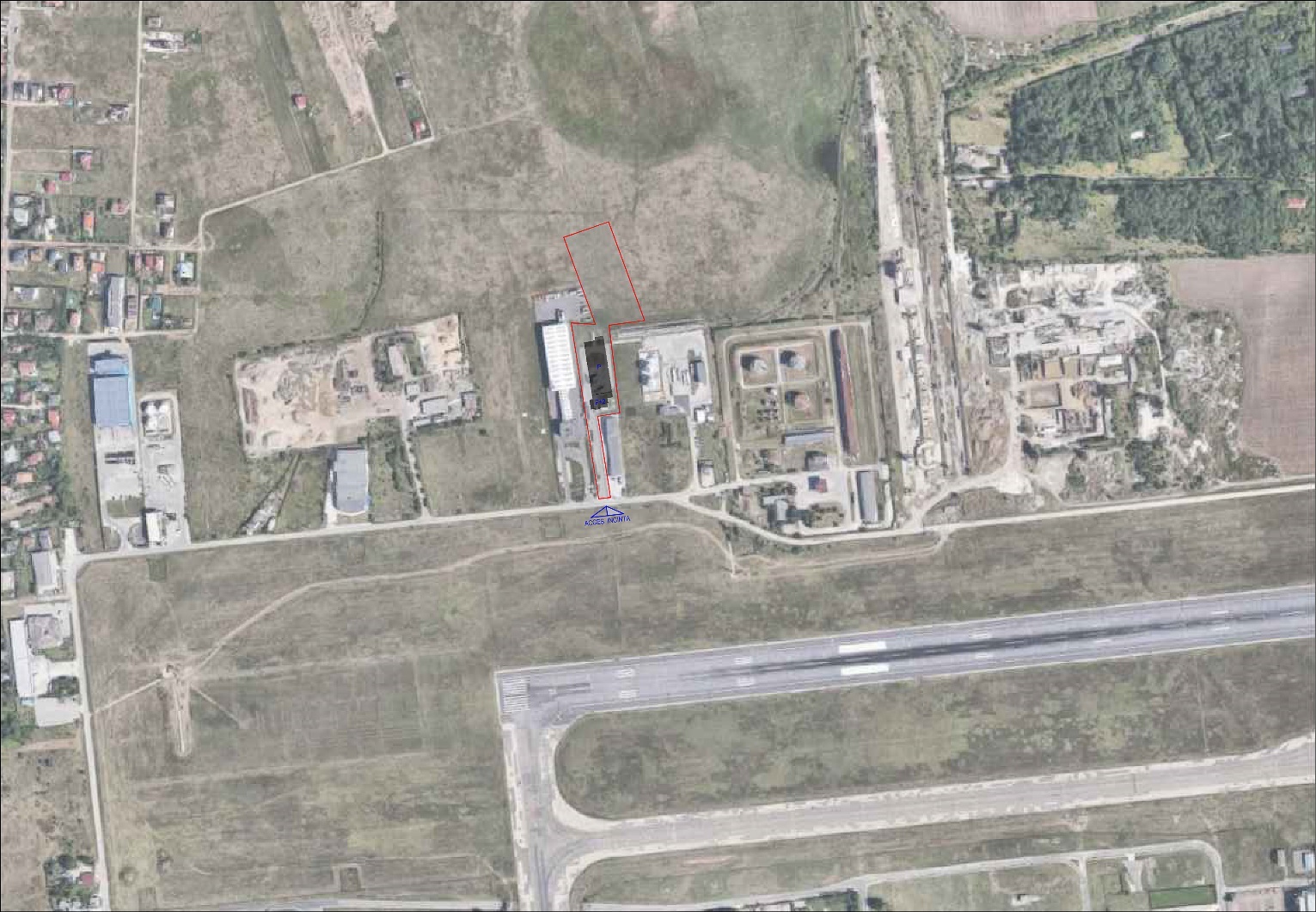 Sit situația existentă: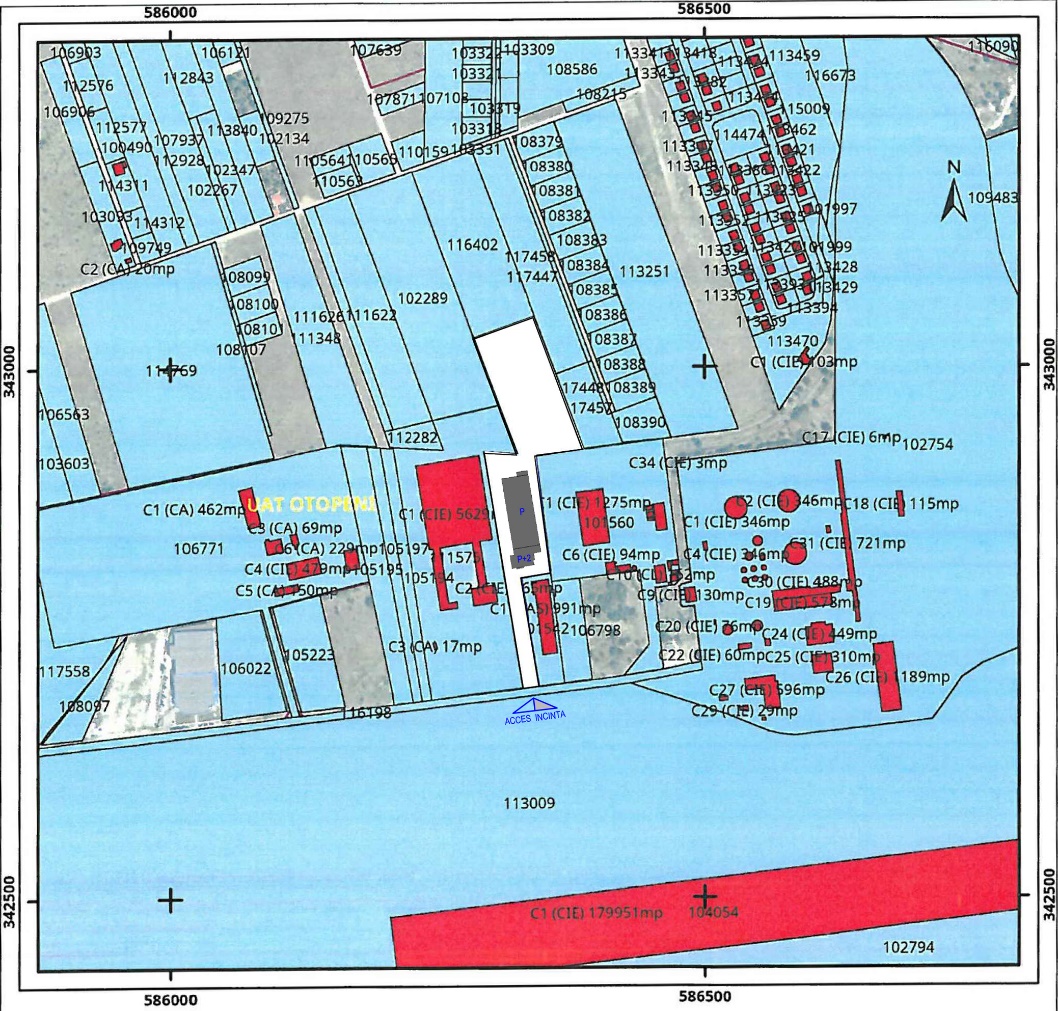 Propunera de construire pe amplasament: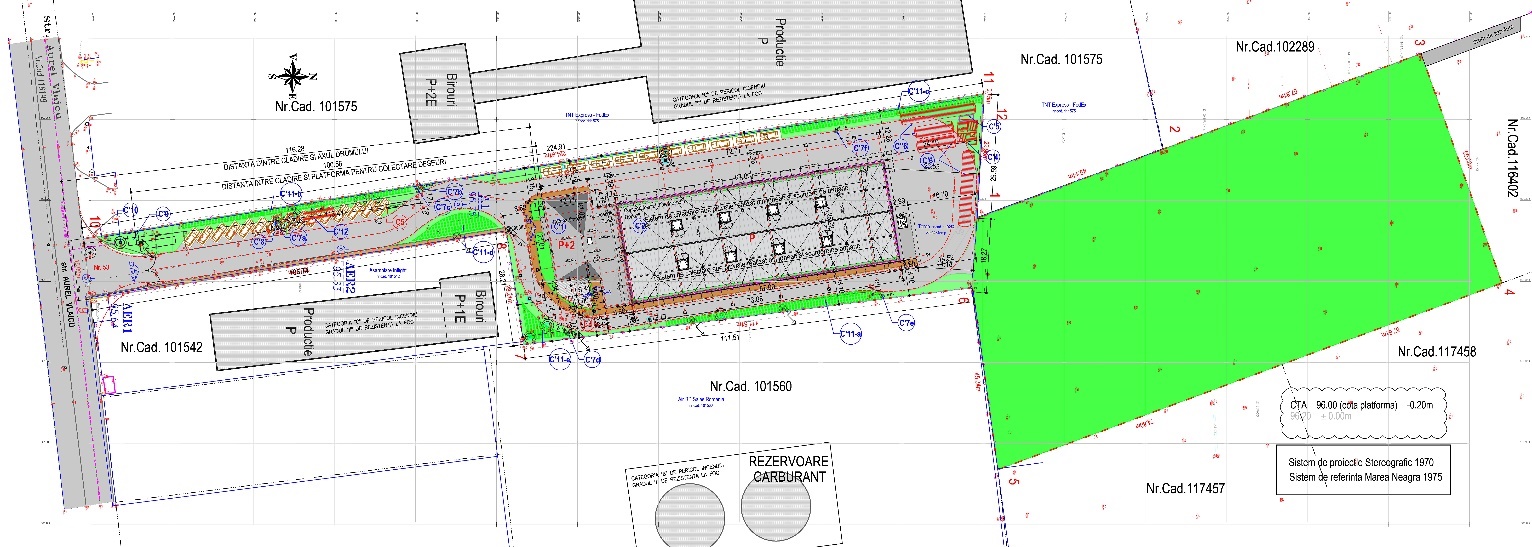 - folosințele actuale și planificate ale terenului atât pe amplasament, cât și pe zone adiacente acestuia;În incinta folosința actuală a terenurilor afectate este curți-construcții, conform documentației cadastrale înregistrate la OCPI Ilfov și nu se va modifica prin realizarea investiției. Destinația stabilită prin documentațiile de urbanism și în temeiul reglementărilor Documentației de urbanism nr. 14/1999, faza PUG, aprobată prin Hotărârea Consiliului Local al orașului Otopeni nr. 36/10.07.2000 a cărui valabilitate a fost prelungită prin HCL nr. 8/29.01.2016, în conformitate cu prevederile Legii nr. 50/1991 privind autorizarea executării lucrărilor de construcții, republicată, cu modificările și completările ulterioare. Zonele adiacente au același statut/folosință.Terenul este situat în zona mixtă de servicii, activități productive mici poluante și locuințe.politici de zonare și de folosire a terenului; La momentul întocmirii proiectului, nu sunt politici de zonare și de folosire ulterioară a terenurilor care fac obiectul proiectului.Prin acest proiect nu se schimba folosința terenuluiarealele sensibile; Nu este cazul- coordonatele geografice ale amplasamentului proiectului, care vor fi prezentate sub formă de vector în format digital cu referință geografică, în sistem de proiecție națională Stereo 1970;Inventar de coordonate stereografic 1970NC 119252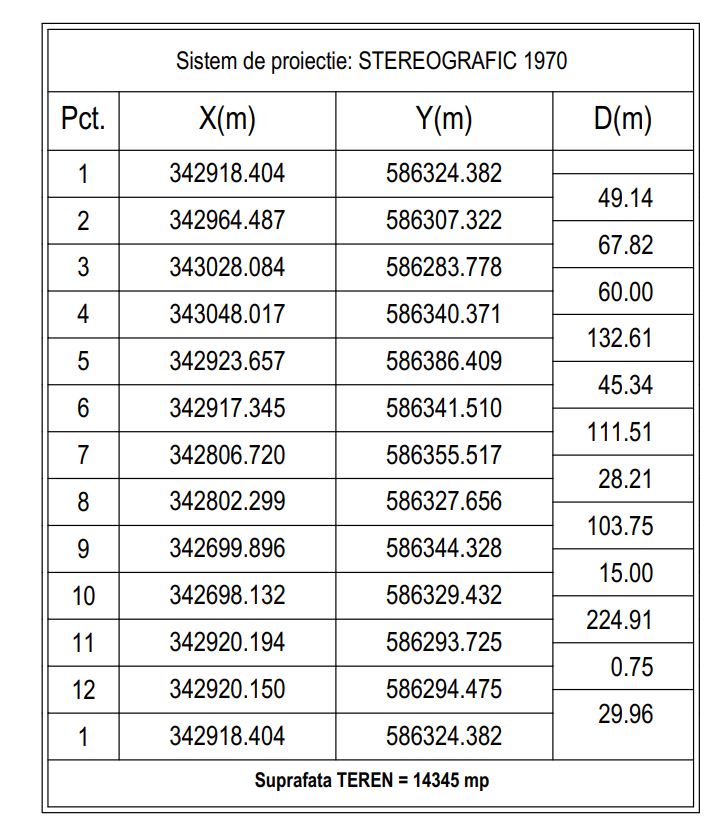 - detalii privind orice variantă de amplasament care a fost luată în considerare. Nu au existat variante de amplasament, în urma reglementărilor urbanistice de retrageri fața de limitele laterale și posterioare ale terenului a rezultat o limita foarte restrănsă pentru amplasarea obiectivului astfel încat nu au existat alte variante de amplasamet  pentru realizarea unuei construcții de Depozit P și Birouri P+2E, pe terenul proprietate a beneficiarului.Descrierea tuturor efectelor semnificative posibile asupra mediului ale proiectului, în limita informațiilor disponibile:A. Surse de poluanți și instalații pentru reținerea, evacuarea și dispersia poluanților în mediu:Impactul asupra mediului pe întreaga perioadă a realizării lucrărilor de desfiinţare va fi nesemnificativ, temporar, local, doar în zona frontului de lucru şi doar pe timpul lucrarilor de execuţie. Pe toată durata execuţiei, nu vor fi procesate, stocate, depozitate, transportate, manipulate ori tratate sau eliberate în mediu materiale sau substanţe înalt, mediu sau slab active, ori toxice sau periculoase. Nu există surse semnificative de poluare a factorilor de mediu, astfel încât să fie necesare instalaţii pentru reţinerea, evacuarea şi dispersia poluanţilor.a) protecția calității apelor:- sursele de poluanți pentru ape, locul de evacuare sau emisarul; Perioada de execuție:În perioada de execuție a obiectivului propus principalele surse de poluare pentru ape sunt reprezentate de:organizarea de șantier, traficul utilajelor și mijloacelor de transport, lucrările de execuție ale obiectivului,evacuarea accidentală de deșeuri lichide sau solide pe sol sau în subsol.Impactul asupra apelor se manifestă printr-o posibila poluare fizică, chimică sau biologică. Probabilitatea de apariție și amplitudinea impactului este mica în ceea ce privește poluarea generata de organizarea de șantier și de execuția lucrarilor de construcții, întrucat au fost prevazute măsuri adecvate de limitare a impactului, iar durata de timp și suprafețele afectate realizarii investiției nu sunt mari.Perioada de operare:Avand in vedere specificul lucrărilor, în timpul perioadei de exploatare, în condiții normale de funcționare nu va exista impact asupra apelor subterane.Este posibil sa apară scurgeri accidentale de combustibili sau uleiuri provenite de la autoturosmele angajaților sau autovehicule folosite pentru transport marfă la depozit, dar probabilitatea de apariție este foarte mica și cantitațile sunt nesemnificative.Este posibil de asemnea să apară în cazuri accidentale împraștieri necontrolate de deșeuri din mijloacele auto care transporta deseurile colectate.- stațiile și instalațiile de epurare sau de preepurare a apelor uzate prevăzute; Pe perioada de execuţie a lucrărilor  pentru organizarea de șantier se vor utiliza containere de tip baracă dotate cu instalații sanitare, executantul stabilind cu beneficiarul, locul de amplasare al acestora. Apele uzate menajere aferente instalațiilor sanitare cu care va fi utilată organizarea de șantier vor fi evacuate de către firme specializate. Apa potabilă necesară personalului de execuție al lucrărilor va fi asigurată de executant, utilizânduse, conform practicii curente, apă din comerț în recipiente de plastic sau dozatoare de apă. Apa tehnologică va fi utilizată în cantități reduse, doar în caz de necesitate, pentru eventuala stropire a frontului de lucru (evitarea poluării zonei cu particule), pentru curățarea zonelor de lucru. Pentru perioada de exploatare a obiectivului.Apele pluviale provenite de pe platforme, drumuri betonate și parcări sunt colectate prin intermediul gurilor de scurgere și a rigolelor, tuburi PVC. Inainte de deversarea în bazinde suprafață apele sunt trecute prin 10 separatoare de hidrocarburi cu by-pass cu un debit total de 50 l/s – 5l/s și separator – efluentul va fi conform NTPA 001 adica respecta limitele impuse de H.G. nr. 188/2002 anexa 3 - NTPA 001/2002, modificat și completat de H.G. nr. 352/2005.b) protecția aerului:- sursele de poluanți pentru aer, poluanți, inclusiv surse de mirosuri;Surse si poluanti generatiPe perioada de execuţie a lucrărilor, sursele de poluare a aerului vor fi diferenţiate funcţie de specificul lucrărilor, şi anume vor fi constituite din:emisii de praf din activitatea desfăşurată în cadrul  organizării de şantier, dar mai ales pe amplasamentul lucrarilor emisii de poluanti gazosi de la utilajele utilizate.Emisiile din timpul desfăşurării lucrarilor sunt asociate cu manevrarea şi transportul unor materiale, curăţarea terenului, lucrările de construcţie. Emisiile de praf variază adesea în mod substanţial de la o zi la alta, funcţie de operaţiile specifice, condiţiile meteorologice dominante, modul de transport al materialelor. Principalii poluanţi care se emană în atmosferă de la motoare sunt monoxidul de carbon, plumbul, oxidul de azot, praf, dioxidul de carbon şi hidrocarburile. Toate acestea vor aduce un aport de poluanţi ai aerului în zona lucrărilor, ca şi pe căile de acces. În timpul exploatării obiectivului se apreciază ca surse de poluare a aerului:emisii de poluanti gazosi de la autovehiculele care utilizeaza drumul;degajari de mirosuri provenite de la mijloacele auto care transporta deseurile colectate și care nu sunt corespunzatoare din punct de vedere al dotarilor tehnice .Executantul are obligaţia de a asigura condiţiile necesare pentru ca emisiile de poluanţi în aer, provenite de la utilajele folosite pe şantier să respecte prevederile Ordinului nr. 462/1993 pentru aprobarea Condiţiilor tehnice privind protecţia atmosferei şi Normelor metodologice privind determinarea emisiilor de poluanţi atmosferici produşi de surse staţionare. Utilajele folosite pentru execuţie (camioane, macarale, buldozere etc.) trebuie să fie dotate cu motoare performante (sa utilizeze combustibili comerciali tip EURO 4 sau EURO 5), sa detina verificare tehnica in termen si să circule cu viteză redusă. Executantul va menţine permanent curăţenia în zona de lucru şi pe căile de acces.Impactul asupra aeruluiEmisia de poluanti pe durata executiei lucrarilor va fi limitata în timp pentru un amplasament dat. Amplitudinea impactului generat de emisiile de noxe este redusa, pentru ca se va impune constructorului sa utilizeze utilaje nepoluante, cu emisii reduse de poluanti gazosi si cu un control riguros al starii tehnice a tuturor echipamentelor de lucru.Se apreciaza ca lucrările desfăşurate în perioada de execuţie a obiectivului au un impact redus asupra calităţii atmosferei din zonele de lucru şi din zonele adiacente acestora.Pentru perioada de exploatare a obiectivului, impactul asupra aerului va fi determinat de intensitatea traficului desfasurat pe drum de acces la imobil. Se apreciaza un impact de amplitudine redusa, avand in vedere ca traficul nu este intens, iar activitatea de transport a deseurilor este reglementata si desfasurata numai cu conditia indeplinirii tuturor masurilor impuse de legislatia in domeniul protectiei mediului.- instalațiile pentru reținerea și dispersia poluanților în atmosferă; Nu este cazulc) protecția împotriva zgomotului și vibrațiilor:- sursele de zgomot și de vibrații;In perioada de execuție a lucrărilor sursele de zgomot și vibrații sunt localizate astfel:-	În zona de lucru zgomotul este produs de funcționarea utilajelor specifice lucrărilor (săpături, forări etc.) la care se adaugă aprovizionarea cu materiale.-	Pe trasele din șantier și în afara lui, zgomotul este produs de circulația autovehiculelor care transporta materiale necesare execuției lucrării.Condițiile de propagare depind în primul rănd de natura utilajelor, dar și de factori externi suplimentari (absorbția undelor acustice/vibrațiilor de către sol, clădiri sau vegetația existentă, viteza și direcția văntului, topografia terenului s.a).Intensitatea emisiei fonice scade proporțional cu creșterea distanței fața de sursa, cu gradul de denivelare a terenului, cu gradul de ocupare a terenului cu vegetație și cu starea atmosferică.În faza de operare activitatea desfasurată nu constituie sursa semnificativă de poluare sonoră.Eventualele surse minore de poluare sonoră pe perioada de operare a investiției au o probabilitate mica de apariție și sunt reprezentate de:- 	Lucrari de reparații și intreținere a imobilului - 	Zgomot produs de autovehiculele care transporta deșeurile colectate și care nu sunt corespunzătoare din punct de vedere tehnic.- amenajările și dotările pentru protecția împotriva zgomotului și vibrațiilor;Pe baza datelor privind puterile acustice asociate utilajelor, se estimează că în şantier vor exista nivele de zgomot de până la 85 dB (A) pentru anumite intervale de timp. De asemenea nivelul de zgomot se va incadra in limitele stabilite prin Ordinul 10009/1988 si Ordinul 536/1997, iar valorile limita de expunere la zgomot vor fi in concordanta cu cele prevazute de HG 493/2006 privind cerintele minime de securitate si sanatate referitoare la expunerea la zgomot.Valorile limita de expunere la vibratii vor fi cele prevazute de HG 1876/2005 privind cerintele minime de securitate si sanatate la expunerea lucratorilor la riscurile generate de vibratii.Având în vedere acest lucru s-a estimat ca in perioada de executie a lucrarilor impactul produs de sursele de zgomot şi vibraţii va fi redus.Pentru perioada de exploatare - se estimeaza ca in cazul executarii unor lucrari de reparatii ale imobilului nivelul constant de zgomot realizat va fi mai mic decat cel acceptat pentru incinte industriale (65 dB(A)), astfel incat nivelul zgomotului la limita receptorilor sensibili nu va  produce disconfort. Avand in vedere si frecventa foarte mica de aparitie, impactul poate fi considerat nesemnificativ.d) protecția împotriva radiațiilor:- sursele de radiații;Pe toată durata execuţiei lucrărilor nu vor fi utilizate, depozitate, transportate, manipulate ori tratate sau eliberate în mediu materiale sau substanţe radioactive.- amenajările și dotările pentru protecția împotriva radiațiilor; Nu este cazule) protecția solului și a subsolului:- sursele de poluanți pentru sol, subsol, ape freatice și de adâncime;Problema poluarii solului se poate pune in zona  organizarii de șantier și in zona de executie a lucrarilor. Sursele potențiale de poluare în perioada de execuție sunt:- traficul utilajelor grele care generează poluanți gazoși (monoxid de carbon, plumb, oxid de azot, praf, dioxidul de carbon) care prin intermediul mediilor de dispersie se pot depune pe suprafața solului;- pierderi accidentale de carburanţi, uleiuri, bitum sau alte materiale poluante, în timpul manipulării sau stocării acestora;-  depozitarea necontrolata şi pe spatii neamenajate a deseurilor tehnologice si menajere.In perioada de exploatare sursele potenţiale de poluare ale solului și subsolului sunt nesemnificative. Pot sa apara eventual deversări accidentale de deșeuri din mijloacele de transport care colectează deșeuri care tranzitează zona către stația de tratare deșeuri sau pierderi accidentale de carburanţi de la acestea.- lucrările și dotările pentru protecția solului și a subsolului;În perioada de execuție poate sa apară un impact fizic asupra solului prin efectuarea lucrărilor specifice realizarii învesției (sapaturi, terasamente). De asemenea poate aparea o poluare chimica datorata depozitarilor și deversărilor necontrolate de deșeuri, dar frecvența și probabilitatea de apariție sunt însa foarte reduse avănd în vedere prevederile proiectului în acest sens. În perioada de realizare a lucrărilor, pentru protecția solului și subsolului trebuie avute în vedere înprincipal, măsuri simple dar eficiente, cum sunt:stabilirea la începerea lucrărilor a locului/modului de stocare temporară a deșeurilor învederea valorificării sau eliminării ulterioare;evitarea depozitării directe pe sol a materialelor de construcție și a deșeurilor rezultate înurma lucrărilor;îndepărtarea materialelor existente pe sol (dacă este cazul) și depozitarea temporarăcontrolată a acestora în zone separate pe amplasament. Executantul va stabili de comunacord cu firmele specializate pentru transportul deșeurilor condițiile și modalitățile de lucrupentru preluarea lor astfel încât să se respecte reglementările în vigoare și să se evite oriceimpact asupra executanților lucrărilor și mediului;evitarea depozitării pe sol a materialelor care în urma expunerii la precipitații conduc lainfiltrații pentru sol și acviferul freatic (prin impermeabilizarea suprafețelor de depozitare);în situații de intemperii, săpăturile deschise vor fi protejate prin acoperire cu folii depolietilenă;excavările care se vor executa nu trebuie să afecteze în mod inutil suprafața solului dinincintă. Solul excavat este considerat curat și va putea fi reutilizat pentru renivelări sau altelucrări de refacere a zonei.amenajarea unor zone de parcare pentru autovehicule și utilajele implicate în lucrări;utilajele și mijloacele de transport folosite vor fi menținute în stare bună de funcționare iardefecțiunile vor fi semnalate în cel mai scurt timp și remediate la unități specializate, nu peamplasament;dotarea zonelor de lucru cu materiale absorbante și/sau substanțe neutralizatoare pentruintervenție rapidă în caz de poluare accidentală generată de pierderi de carburanți și/saulubrifianți;pe zonele cu vegetație din vecinătatea amplasamentului se vor înierba suprafețele de pecare a fost îndepărtat stratul vegetal în mod accidental, în cazul în care astfel de situații vorexista;controlarea procesului de curățare a terenului utilizat ca organizare de șantier, înainte deredarea lui către beneficiar.Măsurile luate prin organizarea de șantier, precum și cele necesare pentru organizarea activitățiipropriu-zise vor contribui la o diminuare importantă a impactului potențial asupra solului șisubsolului.Pentru perioada de exploatare probabilitatea de apariție a unei poluari accidentale este foarte redusa. Apreciem că împactul este nesemnificativ.f) protecția ecosistemelor terestre și acvatice:- identificarea arealelor sensibile ce pot fi afectate de proiect; Nu este cazul- lucrările, dotările și măsurile pentru protecția biodiversității, monumentelor naturii și ariilor protejate; Nu este cazulg) protecția așezărilor umane și a altor obiective de interes public:- identificarea obiectivelor de interes public, distanța față de așezările umane, respectiv față de monumente istorice și de arhitectură, alte zone asupra cărora există instituit un regim de restricție, zone de interes tradițional și altele;Obiectivele de interes public din imediata apropiere a amplasamentului este Aeroportul Internațional „HENRI COANDA” și pista de decolare a aeronavelor. Pisata  este amplasată la o distanță de 200 m fața de limita terenului.În imediata apropiere a amplasamentului nu exista populaţie cu domiciliu permanent la o rază de 1000 m fata de amplasament fiind situat la periferia Orasului Otopeni. În zona în care se va realiza investiţia nu sunt semnalate valori arheologice, istorice, culturale, arhitecturale care ar putea fi afectate.- lucrările, dotările și măsurile pentru protecția așezărilor umane și a obiectivelor protejate și/sau de interes public;Având în vedere faptul că amplasamentul se află în apropierea Aeroportul Internațional „HENRI COANDA” sa obținut  Aviz de la Autoritatea Aeronautica Civila Romănă. Măsurile împuse de avizul de la Autoritatea Aeronautica Civila Romănă este respectarea înalțimii maxime  a obiectivului de 9,74 m, respectiv cota absolută maximă de 105,74 m (96,00 m cota absolută fața de nivelul Mări Negre a terenului natural +9,74 m înalțimea maximă a construcției).Având în vedere faptul că nu sunt lucrări de mare amploare, că vor fi limitate ca timp şi loc de execuţie, nu este necesară adoptarea unor măsuri suplimentare speciale pentru protecţia aşezărilor umane şi a altor obiective de interes public.h) prevenirea și gestionarea deșeurilor generate pe amplasament în timpul realizării proiectului/în timpul exploatării, inclusiv eliminarea:- lista deșeurilor (clasificate și codificate în conformitate cu prevederile legislației europene și naționale privind deșeurile), cantități de deșeuri generate;Constructorul are obligația, conform prevederilor H.G. nr. 856/2002 sa realizeze o evidența lunar a gestiunii deșeurilor, respectiv a producerii, stocării provizorii, tratării și transportului, reciclării și depozitării definitive a deșeurilor.Deşeurile rezultate din activitatea de execuţie a investiţiei sunt reprezentate prin:Deșeuri rezultate  în timul exploatări- programul de prevenire și reducere a cantităților de deșeuri generate;Deșeurile menajere generate în locația șantierului vor fi colectate și evacuate în condiții sigure – colectarea se va face în pubele de colectare selectivă și se vor preda la o firma autorizată.Deşeuri tehnologice și deșeurile din construcțiiColectarea deșeurilor valorificabile se va face selectiv și vor fi predate pe baza de contract la societăți specializate. Vor fi păstrate evidențe cu cantitațile valorificate în conformitate cu prevederile legale.Solul vegetal va fi manevrat și depozitat separat astfel încat să poată fi folosit la acoperire și revegetare.Deșeurile solide rezultate din construcții (material excavat, pămănt, pietre, etc) vor fi depozitate astfel încat să nu conducă la ocuparea unor suprafețe de teren suplimentare. Dupa ce se vor folosi la umpluturi, cantitățile rămase se vor elimina la un depozit de deșeuri inerte. Deşeuri din activități conexe. Uleiurile uzate vor fi colectate in spații special amenajate. Vor fi păstrate evidențe cu cantitățile predate conform prevederilor HG nr.235/2007 privind gestionarea uleiurilor uzate.În general, activitățile de service și mentenanța pentru utilaje și autovehicule sunt executate la sediile societăților prestatoare de servicii unde se realizează și schimbul de ulei  inclusiv cu predarea deșeurilor rezultate. - planul de gestionare a deșeurilor; Deşeurile rezultate în urma lucrărilor, se vor colecta selectiv, transporta, stoca temporar în locuri special amenajate, existente pe amplasament, pe categorii şi vor fi predate in vederea valorificarii/eliminarii de catre operatori economici autorizati conform prevederilor Legii nr. 211/15.11.2011 privind regimul deşeurilor (M.Of.nr.837/25.11.2011) şi H.G.R. nr. 1.061/10.09.2008 privind transportul deşeurilor periculoase şi nepericuloase (M.Of.nr.672/30.09.2008). In cazul generării altor categorii de deșeuri neidentificate în această etapă de derulare a proiectului, acestea se vor gestiona în conformitate cu legislația națională aplicabilă. Zonele de stocare temporară pentru fiecare tip de deșeu în parte vor fi delimitate și marcate corespunzător cu evidențierea codului deșeului respectiv. Nu vor fi amenajate construcții speciale în acest scop.i) gospodărirea substanțelor și preparatelor chimice periculoase:- substanțele și preparatele chimice periculoase utilizate și/sau produse;In procesul de demolare al obiectivelor propuse se vor utiliza substanţe toxice şi periculoase specifice activitaților din construcții (precum uleiuri, combustibili ).- modul de gospodărire a substanțelor și preparatelor chimice periculoase și asigurarea condițiilor de protecție a factorilor de mediu și a sănătății populației.Se va respecta Lege nr. 360 (r1) din 02/09/2003 Republicat in Monitorul Oficial,Partea I nr. 178 din 12/03/2014 privind regimul substanţelor şi preparatelor chimice periculoase.Având în vedere cerințele legislative, se va ţine cont, în linii generale, de următoarele cerinţe:identificarea substanţele şi preparatele chimice periculoase de pe teritoriul unităţii, utilizând L. 360 / 2003, Regulamentul (CE) nr. 1272/2008  (legislația CLP) al Parlamentului European și al Consiliului din 16 decembrie 2008 privind clasificarea, etichetarea și ambalarea substanțelor și a amestecurilor, HOTĂRÂRE nr. 398 din 21 aprilie 2010 privind stabilirea unor măsuri pentru aplicarea prevederilor Regulamentului (CE) nr. 1.272/2008 privind clasificarea, etichetarea şi ambalarea substanţelor şi a amestecurilor şi altele;asigurarea de Fişe cu Date de Securitate - F.D.S .- pentru toate substanţele şi preparatele chimice periculoase din unitate;evaluarea riscurilor de accidentare şi îmbolnăvire profesională;elaborarea de instrucţiuni scrise (proceduri) privind modul de lucru cu substanţele şi preparatele chimice periculoase din unitate;elaborarea de instrucţiuni proprii de securitate şi sănătate în muncă pentru activităţile în care sunt implicate substanţele şi preparatele chimice periculoase;instruirea periodică a lucrătorilor care efectuează operaţiuni cu substanţe şi preparate chimice periculoase;consemnarea efectuării instruirii în fişele individuale de instruire;asigurarea supravegherii sănătăţii lucrătorilor prin servicii medicale de medicina muncii;asigurarea de echipament individual de protecţie (E.I.P.) şi de echipament individual de lucru (E.I.L.) pentru lucrătorii implicaţi în operaţiuni cu substanţe şi preparate chimice periculoase;asigurarea semnalizării de securitate şi de sănătate la locul de muncă.În organizarea de şantier nu vor exista depozite de carburanţi, alimentarea utilajelor şi a autovehiculelor se va realiza la staţiile de combustibil din zonă.Se recomanda ca operațiile de schimb ulei, sa se faca in unitati specializate tip service auto. B. Utilizarea resurselor naturale, în special a solului, a terenurilor, a apei și a biodiversității.Proiectul propus se va desfașura într-o zona antropizată, în intravilanul localității și activitatea desfașurată nu presupune utilizarea resurselor naturale, a apei, a solului sau a biodiversității.Descrierea aspectelor de mediu susceptibile a fi afectate în mod semnificativ de proiect:- impactul asupra populației, sănătății umane, biodiversității (acordând o atenție specială speciilor și habitatelor protejate), conservarea habitatelor naturale, a florei și a faunei sălbatice, terenurilor, solului, folosințelor, bunurilor materiale, calității și regimului cantitativ al apei, calității aerului, climei (de exemplu, natura și amploarea emisiilor de gaze cu efect de seră), zgomotelor și vibrațiilor, peisajului și mediului vizual, patrimoniului istoric și cultural și asupra interacțiunilor dintre aceste elemente. Natura impactului (adică impactul direct, indirect, secundar, cumulativ, pe termen scurt, mediu și lung, permanent și temporar, pozitiv și negativ);În ceea ce privește natura impactului asupra populației, sănătății umane, a solului și a folosințelor învecinate, peisajului și patrimoniului istoric și cultural se poate aprecia faptul că sub aspect cumulativ impactul direct sau indirect pe termen scurt,mediu și lung, nu afectează parametrii de calitate ai factorilor de mediu. Pentru factorii de mediu apă, aer, sol, așezări umane etc și respectiv deșeuri rezultate nu se va înregistra un efect negativ cumulat semnificativ asupra factorilor de mediu.Nu se constatã un impact semnificativ asupra populaţiei, sănătăţii umane. In timpul construcției vor fi luate măsuri pentru evitarea poluarii aerului cu praf sau depașirii nivelului de zgomot admis, prin folosirea corespunzatoare a utilajelor de construcție și respectarea intervalului orar de liniște; faunei şi florei, solului, prin depozitarea și tratarea corespunzatoare a deșeurilor, calităţii şi regimului cantitativ al apei, calităţii aerului, climei, zgomotelor şi vibraţiilor, nu vor exista surse de poluare fonică care să depășească limita admisă de 60 dB. Imobilul propus prin proiect nu polueaza mediul, deșeurile menajere rezultate vor fi depozitate pe platforma betonată, amplasată în partea de nord a terenului. Din functionarea centralelor termice pe gaze nu apar riscuri de poluare a aerului.În timpul perioadei de execuţie a contractului poluarea aerului poate fi provocata de:motoarele cu ardere internă din dotarea maşinilor şi utilajelor;particulele de praf (pulberi în suspensie) rezultate în urma activităţilor de terasare şi excavare;pulberile în suspensie dislocate de vehiculele şi utilajele aflate în mişcare, pe şantier, pentru transportul materialelor sau a personalului, sau pulberile în suspensie dislocate de circulaţia utilajelor pe şantier.depozitarea temporară în locuri special amenajate a unor tipuri de deşeuri (din construcții) sau materiale.transportul deşeurilor şi materialelor rezultate cu un conţinut mare de particule şi prafÎn vederea reducerii la minim a posibilului impact asupra mediului al activităților de construcții se au în vedere următoarele:utilajele tehnologice vor respecta prevederile hg nr. 332/2007 privind stabilirea procedurilor pentru aprobarea de tip a motoarelor destinate a fi montate pe masini mobile nerutiere si a motoarelor destinate vehiculelor pentru transportul rutier de persoane sau marfa si stabilirea masurilor de limitare a emisiilor gazoase si de particule poluante provenite de la acestea, in scopul protecției atmosferei.se vor utiliza vehicule corespunzătoare din punct de vedere tehnic.se vor utiliza mijloace de transport acoperite pentru materialele și deșeurile ce pot produce emisii de praf.pe șantier vor fi luate în considerare toate cerinţele referitoare la limitarea substanţelor şi emisiilor fugitive periculoase- extinderea impactului (zona geografică, numărul populației/habitatelor/speciilor afectate);In perioada de construire, posibilul împact asupra factorilor de mediu va fi local, numai în zona de lucru pe perioada execuţiei proiectului;- magnitudinea și complexitatea impactului;Redusă și de mică amploare.- probabilitatea impactului;Probabilitatea impactului asupra factorilor de mediu este nesemnificativă, pe perioada realizării proiectului.- durata, frecvența și reversibilitatea impactului;Mică, redusă și nesemnificativă.- măsurile de evitare, reducere sau ameliorare a impactului semnificativ asupra mediului;Nu se prevad măsuri speciale.- natura transfrontalieră a impactului.Nu există impact transfrontier;Prevederi pentru monitorizarea mediului - dotări și măsuri prevăzute pentru controlul emisiilor de poluanți în mediu, inclusiv pentru conformarea la cerințele privind monitorizarea emisiilor prevăzute de concluziile celor mai bune tehnici disponibile aplicabile. Se va avea în vedere ca implementarea proiectului să nu influențeze negativ calitatea aerului în zonă.Din activitatea propusa nu se vor emite substanțe poluante în atmosferă.Legătura cu alte acte normative și/sau planuri/programe/strategii/documente de planificare:Nu exista legatura cu alte normative/planuri/strategii.A. Justificarea încadrării proiectului, după caz, în prevederile altor acte normative naționale care transpun legislația Uniunii Europene: Directiva 2010/75/UE (IED) a Parlamentului European și a Consiliului din 24 noiembrie 2010 privind emisiile industriale (prevenirea și controlul integrat al poluării), Directiva 2012/18/UE a Parlamentului European și a Consiliului din 4 iulie 2012 privind controlul pericolelor de accidente majore care implică substanțe periculoase, de modificare și ulterior de abrogare a Directivei 96/82/CE a Consiliului, Directiva 2000/60/CE a Parlamentului European și a Consiliului din 23 octombrie 2000 de stabilire a unui cadru de politică comunitară în domeniul apei, Directiva-cadru aer 2008/50/CE a Parlamentului European și a Consiliului din 21 mai 2008 privind calitatea aerului înconjurător și un aer mai curat pentru Europa, Directiva 2008/98/CE a Parlamentului European și a Consiliului din 19 noiembrie 2008 privind deșeurile și de abrogare a anumitor directive, și altele).Nu este cazulB. Se va menționa planul/programul/strategia/documentul de programare/planificare din care face proiectul, cu indicarea actului normativ prin care a fost aprobat.Nu este cazulLucrări necesare organizării de șantier:- descrierea lucrărilor necesare organizării de șantier;Depozitarea materialelor se face în spații și incinte special organizate și amenajate în acest scop, împrejmuite și asigurate împotriva accesului neautorizat . Fiecare antreprenor/subantreprenor are obligația de a amenaja, dota și întreține corespunzător zonele proprii de depozitare în locația pusă la dispoziție de beneficiar, de a organiza descărcarea/încărcarea și manipularea materialelor, de a asigura gestiunea tuturor bunurilor aprovizionate pentru realizarea lucrării . Depozitele constau în spații libere, delimitate prin împrejmuire cu gard și porți de acces dotate cu sisteme de închidere și încuiere – pentru materialele care permit depozitarea în spații deschise, precum și din containere magazii metalice – pentru materiale și alte bunuri care necesită astfel de condiții de înmagazinare. Produsele chimice, precum și produsele inflamabile și/sau explozibile vor fi identificate, iar pentru acestea se vor prevedea spații separate și condiții specifice de depozitare astfel încât să fie asigurate condițiile de securitate corespunzătoare. Depozitarea materialelor se va face ordonat, pe sortimente și tipo-dimensiuni, astfel încât să se excludă pericolul de răsturnare, rostogolire, incendiu, explozii etc, dimensiunile și greutatea stivelor vor asigura stabilitatea acestora. Pentru efectuarea operațiilor de manipulare, transport și depozitare, conducătorul locului de muncă care conduce operațiile, stabilește măsurile de securitate necesare și supraveghează permanent desfășurarea acestora respectând prevederile Normelor metodologice de aplicare a Legii securității și sănătății în muncă nr. 319/2006. Operațiunile de încărcare-descărcare se vor executa numai sub conducerea unui responsabil, instruit pentru acest scop și cunoscător al măsurilor de securitate și sănătate în muncă. Descărcarea se va face în mod ordonat, materialele asezându-se după specificul lor în grămezi sau stive.Pe acest teren constructorul va executa lucrări de organizare provizorii, numai cele strict necesare șantierului, impuse de execuția lucrărilor de bază, cât și de necesitățile șantierului.Pentru lucrările provizorii, respectiv organizarea de șantier, se vor estima tipuri de lucrări, având în vedere că prin natura intervențiilor propuse nu sunt necesare lucrări de eliberare de amplasament.Materialele de construcției - cum ar fi nisipul - se vor putea depozita și în incinta proprietății, în aer liber, fără măsuri deosebite de protective, în zona marcată pe planșă DTOE. Materialele de construcției care necesita protecția contra intemperiilor se vor putea depozita pe timpul execuției lucrărilor de construcției în incinta magaziei provizorii, care se va amplasa la debutul lucrărilor. In acest sens, pe terenul aferent se va organiza șantierul prin amplasarea unor obiecte provizorii:Construcții provizorii necesare:Magazia provizorie – depozitare scule și materiale - 2,50x3,00x2,40 - 1 buc - cu rol de depozitare materiale în saci, adezivi, dispozitive de tăiat, scule, etc.Punct PSI și de protecția munciiWc ecologic - 2 bucBirou șef punct de lucru și vestiare - 1 containerePanoul de identificare a investiției - 1 bucatăPlatforma depozitare material, existenta în incinta: piatra pentru alei, pietriș, etc.Platforma, existent în incinta - pentru nisipOrganizarea șantierului se va realiza ținându-se cont de planșă DTOE.Nu sunt necesare măsuri de protecție a vecinătăților.Se vor lua măsuri preventive cu scopul de a evita producerea accidentelor de lucru sau a incendiilor.Cheltuielile privind lucrările de organizare a execuției au fost cuprinse în devizul general al investiției.Cerinţele generale privind asigurarea protecţiei solului şi a apelor subterane presupun:organizarea de șantier va fi prevăzută cu toalete ecologice.nu vor fi depozitate materii prime, materiale și deșeuri în canalele de scurgere / drenare din vecinătate.reparația utiliajelor și a mijloacelor de transport se va realiza în unități specializate.nu se vor descărca ape uzate sau deșeuri în canalizare.nu se vor crea depozite de carburanți în cadrul organizărilor de șantier.echipamentul adus în interiorul şantierului va fi în condiţii tehnice corespunzătoare – nu se admite prezenţa utilajelor şi echipamentelor la care scurgerile de carburant, lubrifiant sau lichid hidraulic sunt evidente.schimbarea uleiurilor şi încărcarea bateriei vor fi executate în locuri special amenajate.pentru toate substanţele toxice şi periculoase se vor amenaja locuri speciale de depozitate şi încărcare, prevăzute cu platforma betonată.- localizarea organizării de șantier;Organizarea de șantier se va realiza pe terenul beneficiarului.- descrierea impactului asupra mediului a lucrărilor organizării de șantier;Nu este cazul deoarece impactul asupra mediului este nesemnificativ- surse de poluanți și instalații pentru reținerea, evacuarea și dispersia poluanților în mediu în timpul organizării de șantier;Având în vedere că organizarea de şantier lucrari de mica amploare, se estimeaza ca impactul asupra mediului va fi nesemnificativ. In timpul realizării lucrărilor, executantul va lua toate masurile care se vor impune in vederea prevenirii oricarui impact negativ asupra mediului.Solul curat rezultat din excavaţii se va reutiliza în vederea definitivării aspectului final al amplasamentului. În cazul poluării accidentale a solului (sau descoperirii de soluri poluate) se va actiona conform prevederilor legale aplicabile, notificandu-se operativ Garda de Mediu si APM Ilfov.- dotări și măsuri prevăzute pentru controlul emisiilor de poluanți în mediu.Nu este cazul deoarece activitatea de construcție  nu presupune emisia de substanțe poluante în atmosferă.Lucrări de refacere a amplasamentului la finalizarea investiției, în caz de accidente și/sau la încetarea activității, în măsura în care aceste informații sunt disponibile:- lucrările propuse pentru refacerea amplasamentului la finalizarea investiției, în caz de accidente și/sau la încetarea activității;Lucrările propuse pentru refacerea amplasamentului la finalizarea investiţiei, încaz de accidente şi/sau la încetarea activităţii.Dupa încheierea lucrărilor de construire se va realiza refacereaamplasamentului în spiritul zonei adiacente, precum și a spațiului verde afectat întimpul lucrărilor de construcție.Se vor respecta prevederile OUG 68/2007 privind răspunderea de mediu cureferire la prevenirea şi repararea prejudiciului asupra mediului cu modificările şicompletările ulterioare.- aspecte referitoare la prevenirea și modul de răspuns pentru cazuri de poluări accidentale;Nu este cazul, deoarece în productie nu sunt folosite substante care are putea polua accidental- aspecte referitoare la închiderea/dezafectarea/demolarea instalației;Nu este cazul deoarece proiectul presupune realizarea de instalatii noi.- modalități de refacere a stării inițiale/reabilitare în vederea utilizării ulterioare a terenului.Nu este cazul deoarece clădirea va fi folosita pe o perioadă de minim 40 de ani.Anexe - piese desenate:1. planul de încadrare în zonă a obiectivului și planul de situație, cu modul de planificare a utilizării suprafețelor; formele fizice ale proiectului (planuri, clădiri, alte structuri, materiale de construcție și altele); planșe reprezentând limitele amplasamentului proiectului, inclusiv orice suprafață de teren solicitată pentru a fi folosită temporar (planuri de situație și amplasamente);2. schemele-flux pentru procesul tehnologic și fazele activității, cu instalațiile de depoluare;3. schema-flux a gestionării deșeurilor;4. alte piese desenate, stabilite de autoritatea publică pentru protecția mediului.Pentru proiectele care intră sub incidența prevederilor art. 28 din Ordonanța de urgență a Guvernului nr. 57/2007 privind regimul ariilor naturale protejate, conservarea habitatelor naturale, a florei și faunei sălbatice, aprobată cu modificări și completări prin Legea nr. 49/2011, cu modificările și completările ulterioare, memoriul va fi completat cu următoarele: Nu este cazula) descrierea succintă a proiectului și distanța față de aria naturală protejată de interes comunitar, precum și coordonatele geografice (Stereo 70) ale amplasamentului proiectului. Aceste coordonate vor fi prezentate sub formă de vector în format digital cu referință geografică, în sistem de proiecție națională Stereo 1970, sau de tabel în format electronic conținând coordonatele conturului (X, Y) în sistem de proiecție națională Stereo 1970; Nu este cazulInventar de coordonate stereografic 1970NC 119252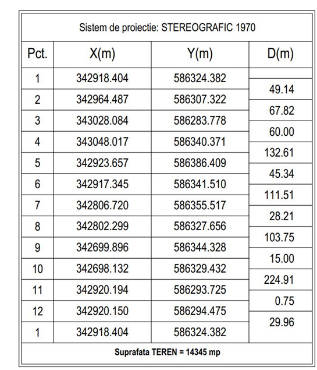 b) numele și codul ariei naturale protejate de interes comunitar; Nu este cazulc) prezența și efectivele/suprafețele acoperite de specii și habitate de interes comunitar în zona proiectului; Nu este cazuld) se va preciza dacă proiectul propus nu are legătură directă cu sau nu este necesar pentru managementul conservării ariei naturale protejate de interes comunitar; Nu este cazule) se va estima impactul potențial al proiectului asupra speciilor și habitatelor din aria naturală protejată de interes comunitar; Nu este cazulf) alte informații prevăzute în legislația în vigoare. Nu este cazulPentru proiectele care se realizează pe ape sau au legătură cu apele, memoriul va fi completat cu următoarele informații, preluate din Planurile de management bazinale, actualizate:1. Localizarea proiectului:- bazinul hidrografic; Nu este cazul- cursul de apă: denumirea și codul cadastral; Nu este cazul- corpul de apă (de suprafață și/sau subteran): denumire și cod. Nu este cazul2. Indicarea stării ecologice/potențialului ecologic și starea chimică a corpului de apă de suprafață; pentru corpul de apă subteran se vor indica starea cantitativă și starea chimică a corpului de apă.Nu este cazul3. Indicarea obiectivului/obiectivelor de mediu pentru fiecare corp de apă identificat, cu precizarea excepțiilor aplicate și a termenelor aferente, după caz. Nu este cazulCriteriile prevăzute în anexa nr. 3 la Legea nr. . . . . . . . . . . privind evaluarea impactului anumitor proiecte publice și private asupra mediului se iau în considerare, dacă este cazul, în momentul compilării informațiilor în conformitate cu punctele III-XIV.Întocmit,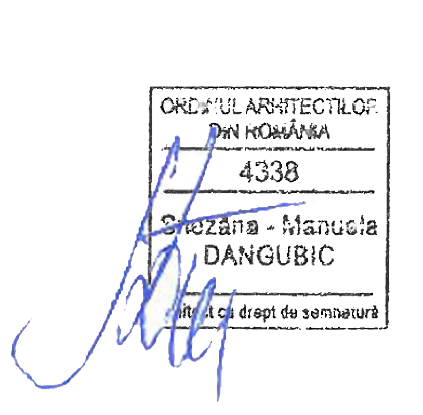 Arh.Snezana Dangubic-C’1-Sconstruită birouri==420,40 mp 414,24 mp – modificare de tema-C’1-Sdesfasurata birouri==1250,20 mp1226,86 mp – modificare de tema-C’2- Sconstruită depozit==1769,50 mp 1729,11 mp – modificare de tema-C’2- Sdesfasurata depozit ==1833,50 mp1729,11 mp – modificare de tema-C’1-A utilă birouri==1103,30 mp1025,05 – modificare de tema-C’2- A utilă depozit==1590,50 mp1482,38 – modificare de tema-C’1-V birouri==3254,825 mc2777,02 – modificare de tema-C’2- V depozit==14.797,18 mc13.249,48 – modificare de tema-Hmaxim de la CTA==10,10 m9,74 m-C’3 – Platformă betonată=19,10 mp-C’4 - Camera pompe -hidranti ext+int+sprinklere -subteran=Sc= 32,49 mp-modificare de tema-C’5 – Grup electrogen =4,20 mp-C’6 - Rezervă apa incendiu hidranti ext+int constructie subetana =Bazin hidranti:V intangibil de apa = 165,00 mp-C’’6 - Rezervă apa incendiu sprinklere constructie subetana=Bazin sprinklere:V intangibil de apa =315,00 mpBazin sprinklereV intangibil de apa = 198,00 mp -modificare de tema-C’7 - separator de hidrocarburi=55 l/s-C’8 – Stati pompe ape meteorice =Existent-C’9 - platformă deșeuri=6,00 mp-C’10 – cămin branșament apa cu apometru  subteran=Existent --C’11 - Bazin subteran inchis retentie ape pluviale C’11 - Bazin retentie ape pluviale deschis==V=182,00 mcV=39 + 62+53+50+47 = 251 mc– modificare de tema                          -C’12 - Bazin vidanjabil subteran=Bazin vidanjabil subteran V= 55 mc--SterenSau alipit doua terenuri==6781,00 mp14.345,00 mp-Sconstruită totala==2189,90 mp    2143,35 mp – modificare de tema                          -Sdesfasurata totala==3083,70 mp2955,97 mp – modificare de tema                          -A utilă totala==1103,30 mp1025,05 mp – modificare de tema                          -V birouri totala==3254,825 mc1025,05– modificare de tema                          -Hmaxim de la CTA=10,10 m9,74 m – modificare de tema                          --S platforme betonate echipamente(C’3,C’4,C’5)S platforme betonate echipamente(C’3,C’5)==32,30 mp23,30 mp-S terasa exterioara neacoperita =23,30 mp-S locuri de parcare/număr de locuri=324,00 mp/25 de locuri-S platformă rutiere==2512,60 mp2621,42 mp – modificare de tema                          -S platforme pietonale (trotuare + terasa)= =324,50 mp355,90 mp - modificare de tema                          -S platforme deseuri=6,00 mp-S spații verzi=1391,70 mp (20,52%)8882,51mp  (61,92%)-C’3 – Platformă betonată=19,10 mp-C’5 – Grup electrogen =4,20 mp-C’6 - Rezervă apa incendiu hidranti ext+int constructie subetana =Bazin hidranti:V intangibil de apa = 165,00 mp-C’’6 - Rezervă apa incendiu sprinklere constructie subetana=Bazin sprinklere:V intangibil de apa =315,00 mpBazin sprinklereV intangibil de apa = 198,00 mp -modificare de tema-C’7 - separator de hidrocarburi=55 l/s-C’8 – Stati pompe ape meteorice =Existent-C’9 - platformă deșeuri=6,00 mp-C’10 – cămin branșament apa cu apometru  subteran=Existent --C’11 - Bazin subteran inchis retentie ape pluviale C’11 - Bazin retentie ape pluviale deschis==V=182,00 mcV=39 + 62+53+50+47 = 251 mc– modificare de tema                          -C’12 - Bazin vidanjabil subteran=Bazin vidanjabil subteran V= 55 mc-POT==32,6 %14,94 % – modificare de tema                          -CUT==0,460,20 % – modificare de tema                          -Hmaxim de la CTA==10,10 m9,74 m - modificare de tema                          -la Nord  --număr cadastral 116402 număr cadastral 101575 pe o latură de  60,00 mlpe o latură de  29,96 ml-la Est     ----număr cadastral 101560 - Air BP-Sales Romanianumăr cadastral 101542 - Ansamblare Inflightnumăr cadastral 117457număr cadastral 117458pe o latură de 111,512  mlpe o latură de 103,749  mlpe o latură de 74,80  mlpe o latură de 57,81  ml-la Sud    ---număr cadastral 101542 - Ansamblare Inflightstrada Aurel Vlaicunumăr cadastral 101560pe o latură de   28,21 mlpe o latură de   15,00 mlpe o latură de   45,34  ml-la Vest   --număr cadastral 101575 -TNT Express –FedExnumăr cadastral 102289 pe o latură de  224,914  mlpe o latură de  49,14  mlParter clădirea de birouriParter clădirea de birouriParter clădirea de birouriParter clădirea de birouriParter clădirea de birouriNumărNivelDenumireArie utilă/mpVolum/mcP1PWindfang 7.6521.573P2PReceptie/Zona Meeting209.93592.0026P3PWindfang 4.7313.3386P4PCasa scării15.4643.5972P5PCoridor8.7624.7032P6PVestiar bărbaț (cu dus și toalete)15.0242.3564P7PVestiar femei (cu dus și toalete)10.2628.9332P8PGrupi sanitare pe sexe 6.2217.5404P9PSala de mese - angajați depozit26.5874.9556P10PCentrala termică16.6249.029P11PSpațiu tehnic - tablou electric6.9620.532P12PCamera ECS5.9417.523Total suprafața utilă parter334,15-Total suprafața constrută parter414,24-Etaj 1- clădire de birouriEtaj 1- clădire de birouriEtaj 1- clădire de birouriEtaj 1- clădire de birouriEtaj 1- clădire de birouriNumărNivelDenumireArie utilă/mpVolum/mcE1ECasa scării15.4540.9425E2EBirouri open space306.58812.437E3EGrup sanitar Femei9.6325.5195E4EGrup sanitar Bărbați9.6325.5195E5EOficiu curățenie4.1711.0505-ETotal suprafața utilă etaj 1345.46--ETotal suprafața constrută etaj 1406.31-Etaj 2- clădire de birouriEtaj 2- clădire de birouriEtaj 2- clădire de birouriEtaj 2- clădire de birouriEtaj 2- clădire de birouriNumărNivelDenumireArie utilă/mpVolum/mc2E12ECasa scării15.4540.94252E22EBirouri open space306.58812.4372E32EGrup sanitar Femei9.6325.51952E42EGrup sanitar Bărbați9.6325.51952E52EOficiu curățenie4.1711.0505-ETotal suprafața utilă etaj 1345.46--ETotal suprafața constrută etaj 1406.31-Parter - Clădire depozitParter - Clădire depozitParter - Clădire depozitParter - Clădire depozitParter - Clădire depozitNumărNivelDenumireArie utilă/mpVolum/mcP’1PSpațiu Depozitare  1476.813232.74P’2PCamera ACS5.5816.74PTotal suprafața utilă parter1482.38-PTotal suprafața construită parter1729.11-Categoria deșeuCod deșeu conform H.G. nr. 856/2002UMCantitate estimatăManagementul deșeurilorManagementul deșeurilorManagementul deșeurilorCategoria deșeuCod deșeu conform H.G. nr. 856/2002UMCantitate estimatăValorificareEliminareStocareAbsorbanți,materiale filtrante, materiale de lustruire și îmbrăcăminte de protecție,altele decât cele specificate la 15.02. 0215 02 03tone0,2-Prin societăți autorizateTemporară,în cadrul fiecărei organizări de șantier,în spațiu special amenajatPământ și pietre, altele decât cele specificate la 17 05 0317 05 04mc100Reutilizare la sistematizarea terenurilor-Depozitare temporară și reutilizare la sistematizarea terenurilorAmestecuri de beton, caramizi, tigle și materiale ceramice, altele          decât cele specificate la 17 01 0617 01 07mc50,30Prin societăți autorizate-Temporară,în cadrul fiecărei organizări de șantier,în spațiu special amenajatDeșeu moloz17 01 07mc71,70Prin societăți autorizate-Temporară,în cadrul fiecărei organizări de șantier,în spațiu special amenajatDeșeu lemn17 02 01tone57,35Prin societăți autorizate-Temporară,în cadrul fiecărei organizări de șantier,în spațiu special amenajatSticlă17 02 02mc5,20Prin societăți autorizate-Temporară,în cadrul fiecărei organizări de șantier,în spațiu special amenajatFier și oțel17 04 05tone0,30Reciclare prin societăți autorizate-Temporară,în cadrul fiecărei organizări de șantier,în spațiu special amenajatCabluri10 04 02tone0,05Reciclare prin societăți autorizate-Temporară,în cadrul fiecărei organizări de șantier,în spațiu special amenajatDeșeu biodegradabil20 02 01tone0,05-Prin societăți autorizateTemporară,în cadrul organizării de șantier,în containere metalice speciale tip municipal  Ambalaje: Hârtie și carton  Materiale plastice Lemn Metalice Ambalaje de materiale compozite Ambalaje amestecate Ambalaje de sticla  15 01 0115 01 0215 01 0315 01 0415 01 05 15 01 06 15 01 07mc50-Prin societăți autorizate dacă nu sunt returnate furnizorului de echipamenteTemporară,în cadrul organizării de șantier,în containere metalice speciale tip municipalDeșeuri municipale amestecate20 03 01tone0.34-Prin societăți autorizateTemporară, în containere metalice, speciale tip municipalCategoria deșeuCod deșeu conform H.G. nr. 856/2002UMCantitate estimatăManagementul deșeurilorManagementul deșeurilorManagementul deșeurilorCategoria deșeuCod deșeu conform H.G. nr. 856/2002UMCantitate estimatăValorificareEliminareStocareDeșeuri municipale ameste20 03 01   tone/luna0,5-Prin societăți autorizateTemporară, Colectat separat și încontainere metalice/plastic, speciale tip municipalHârtie şi carton20 01 01   tone/luna0,1Prin societăți autorizate În limita posibilităților de recuperare-Temporară, Colectat separat și încontainere metalice/plastic, speciale tip municipalPlastic/PET -uri/PVC20 01 39   tone/luna0,1Prin societăți autorizate În limita posibilităților de recuperare-Temporară, Colectat separat și încontainere metalice/plastic, speciale tip municipalLemn, altul decât cel specificat la 20 01 3720 01 38   tone/luna0,5Prin societăți autorizate În limita posibilităților de recuperare-Temporară, Colectat separat și încontainere metalice/plastic, speciale tip municipalSemnătura și ștampila titularului
. . . . . . . . . .